П О С Т А Н О В Л Е Н И ЕГУБЕРНАТОРА  КАМЧАТСКОГО КРАЯ             г. Петропавловск-КамчатскийВ соответствии c Федеральным законом от 24.07.2009 № 209-ФЗ «Об охоте и о сохранении охотничьих ресурсов и о внесении изменений в отдельные законодательные акты Российской Федерации», на основании письма Министерства природных ресурсов и экологии Российской Федерации от ___________ № _______________ «О согласовании лимита добычи охотничьих ресурсов на сезон охоты 2020 – 2021 гг.» и приказа Министерства природных ресурсов и экологии Камчатского края от __________ № _____-П «Об утверждении заключения экспертной комиссии государственной экологической экспертизы»ПОСТАНОВЛЯЮ:1. Утвердить лимиты добычи охотничьих ресурсов, за исключением таких лимитов в отношении охотничьих ресурсов, находящихся на особо охраняемых природных территориях федерального значения, для Камчатского края на период с 01 августа 2020 года до 01 августа 2021 года согласно приложению 1 к настоящему постановлению.2. Утвердить квоты добычи охотничьих ресурсов, за исключением таких квот в отношении охотничьих ресурсов, находящихся на особо охраняемых природных территориях федерального значения, для Камчатского края на период с 01 августа 2020 года до 01 августа 2021 года согласно приложению 2 к настоящему постановлению.3. Контроль за исполнением настоящего постановления возложить на врио руководителя Агентства лесного хозяйства и охраны животного мира Камчатского края. 4. Настоящее постановление вступает в силу через 10 дней после дня его официального опубликования, и распространяется на правоотношения, возникающие с 1 августа 2020 года.Врио губернатора Камчатского края	                                          В.В. Солодов  СОГЛАСОВАНО:Исполнители – Воропанов Всеволод Юрьевич, Набокина Екатерина Викторовна84152 258376Агентство лесного хозяйства и охраны животного мира Камчатского краяПояснительная запискак проекту постановления Губернатора Камчатского края«Об утверждении лимитов добычи охотничьих ресурсов и квот добычи охотничьих ресурсов, за исключением таких лимитов и квот в отношении охотничьих ресурсов, находящихся на особо охраняемых природных территориях федерального значения, для Камчатского края на период с 01 августа 2020 года до 01 августа 2021 года»Настоящий проект постановления разработан Агентством лесного хозяйства и охраны животного мира Камчатского края (далее – Агентство) в соответствии со статьей 6 Федерального закона от 24.04.1995 № 52-ФЗ «О животном мире», статьями 24 и 33 Федерального закона от 24.07.2009 № 209-ФЗ «Об охоте и о сохранении охотничьих ресурсов и о внесении изменений в отдельные законодательные акты Российской Федерации», на основании приказов Министерства природных ресурсов и экологии Российской Федерации от 30.04.2010 № 138 «Об утверждении нормативов допустимого изъятия охотничьих ресурсов и нормативов численности охотничьих ресурсов в охотничьих угодьях» и от 29.06.2010 № 228 «Об утверждении порядка принятия документа об утверждении лимита добычи охотничьих ресурсов, внесения в него изменений и требований к его содержанию, а также с учетом правоприменительной практики. Так, квоты добычи по каждому закрепленному охотничьему угодью установлены на основании поступивших в Агентство 232 заявок охотпользователей. В случае непредставления к установленному сроку заявки (до 15 апреля текущего года) квоты добычи не устанавливались. Кроме того, при применении нормативов допустимого изъятия в случае получения дробных чисел правило математического округления в части увеличения целой части на единицу не применялось в целях недопущения превышения объемов добычи. Проект подготовлен в соответствии с Административным регламентом, утвержденным постановлением Губернатора Камчатского края от 04.06.2012 № 116 «Об утверждении административного регламента предоставления Агентством лесного хозяйства и охраны животного мира Камчатского края государственной услуги по установлению  лимитов добычи охотничьих ресурсов и квот их добычи, за исключением таких лимитов и квот в отношении охотничьих ресурсов, находящихся на особо охраняемых природных территориях федерального значения для Камчатского края». При подготовке настоящего постановления учтены также рекомендуемые Минприроды России формы документов об утверждении лимита и квот. Проект постановления в составе материалов, обосновывающих объемы (лимиты, квоты) изъятия охотничьих ресурсов на территории Камчатского края на период с 01 августа 2020 года до 01 августа 2021 года, в установленном порядке до 1 мая 2020 года был направлен в Министерство природных ресурсов и экологии Камчатского края для проведения государственной экологической экспертизы по завершении которой будет направлен в адрес Минприроды России с целью согласования в установленном порядке проекта лимита и квот добычи лося, снежного барана, соболя и рыси, а также, для сведения - проекты лимита и квот добычи бурого медведя и выдры. Издание настоящего постановления не потребует дополнительного финансирования, потребность средств краевого бюджета на его реализацию отсутствует.Проект постановления 18.05.2020 размещен на региональном портале http://regulation.kamgov.ru/ с целью проведения публичных консультаций                   и оценки регулирующего воздействия сроком до 29.06.2020. Уведомление                 о проведении обсуждений (поскольку затрагивает интересы лиц, занятых                     в сфере охотничьего хозяйства), при размещении на региональном портале направлено в электронные адреса экспертов из числа представителей НП «Ассоциация Камчатских охотпользователей» и охотпредприятий Камчатского края.По результатам предварительной оценки регулирующего воздействия принято решение о проведении углубленной оценки регулирующего воздействия и публичных консультаций проекта НПА, имеющего высокую степень РВ.Проект постановления 18.05.2020 (дата начала) и пояснительная записка к нему размещены на Едином портале проведения независимой антикоррупционной экспертизы и общественного обсуждения проектов нормативных правовых актов Камчатского края (htths://npaproject.kamgov.ru) (далее - Портал) с датой окончания приема заключений по результатам независимой антикоррупционной экспертизы в срок по 29.05.2020. По окончании данного срока заключений общественных экспертов, а также независимых экспертов, поступило/не поступило (сформирован соответствующий протокол от ____.06.2020 № _______). Приложение 1 к постановлениюГубернатора Камчатского краяот ____  .    .2020___ № _     __Лимиты добычи охотничьих ресурсов, за исключением таких лимитов в отношении охотничьих ресурсов, находящихся на особо охраняемых природных территориях федерального значения, для Камчатского края на период с 01 августа 2020 года до 01 августа 2021 годаПриложение 2 к постановлению Губернатора Камчатского краяот ____  .    .2020___ № _     __Квоты добычи охотничьих ресурсов, за исключением таких квот в отношении охотничьих ресурсов, находящихся на особо охраняемых природных территориях федерального значения, для Камчатского края на период с 01 августа 2020 года до 01 августа 2021 годаЛОСЬ(вид охотничьих ресурсов)Таблица 1РЫСЬ(вид охотничьих ресурсов)Таблица 2СНЕЖНЫЙ БАРАН(вид охотничьих ресурсов)Таблица 3СОБОЛЬ(вид охотничьих ресурсов)Таблица 4БУРЫЙ МЕДВЕДЬ(вид охотничьих ресурсов)Таблица 5ВЫДРА(вид охотничьих ресурсов)Таблица 6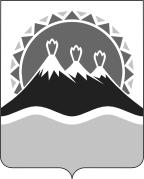 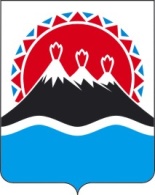 №Об утверждении лимитов добычи охотничьих ресурсов и квот добы-чи охотничьих ресурсов, за исключением таких лимитов и квот в отношении охотничьих ресурсов, находящихся на особо охраняемых природных территориях федерального значения, для Камчатского края на период с 01 августа 2020 года до 01 августа 2021 годаВрио Заместителя Председателя Правительства Камчатского края – Министра специальных программ и по делам казачества Камчатского краяВрио Министра экономического развития и торговли Камчатского краяВрио Руководителя Агентства лесного хозяйства и охраны животного мира Камчатского краяВрио Начальника Главного правового управления Губернатора и Правительства Камчатского краяВрио Министра инвестиций и предпринимательстваКамчатского краяС.И. ХабаровЮ.С. МорозоваВ.Г. ГорловС.Н. ГудинО.В. Герасимова№ п/пВидохотничьих ресурсовЧисленность, особейЛимит добычи, в т.ч.:Лимит добычи, в т.ч.:Лимит добычи, в т.ч.:Лимит добычи, в т.ч.:Лимит добычи, в т.ч.:Лимит добычи, в т.ч.:Лимит добычи, в т.ч.:Лимит добычи, в т.ч.:№ п/пВидохотничьих ресурсовЧисленность, особейвзрослые самцывзрослые самцыстарше 1 года, в т.ч.:старше 1 года, в т.ч.:до года, в т.ч.:до года, в т.ч.:всего лимитвсего лимит№ п/пВидохотничьих ресурсовЧисленность, особейособей% от лимитаособей% отлимитаособей% от лимитаособей% от численности1Лось114427913,156494,1355,85995,22Снежный баран1156500,000,000,03873,33Рысь75000,000,000,0243,24Соболь4029900,000,000,01227630,45Бурый медведь2405700,000,000,023409,76Выдра469100,000,000,01643,5№ п.п.Наименование закрепленного охотничьего угодья, общедоступных охотничьих угодий муниципальных районов и иной территории, являющейся средой обитания охотничьих ресурсовПлощадь, свойственная для обитания вида охотничьих ресурсов, тыс.гаЧисленность вида охотничьих ресурсов, особейПоказатель численности особей на 1000 гаКвоты добычиКвоты добычиКвоты добычиКвоты добычи№ п.п.Наименование закрепленного охотничьего угодья, общедоступных охотничьих угодий муниципальных районов и иной территории, являющейся средой обитания охотничьих ресурсовПлощадь, свойственная для обитания вида охотничьих ресурсов, тыс.гаЧисленность вида охотничьих ресурсов, особейПоказатель численности особей на 1000 га всего, особейв том числев том числев том числе№ п.п.Наименование закрепленного охотничьего угодья, общедоступных охотничьих угодий муниципальных районов и иной территории, являющейся средой обитания охотничьих ресурсовПлощадь, свойственная для обитания вида охотничьих ресурсов, тыс.гаЧисленность вида охотничьих ресурсов, особейПоказатель численности особей на 1000 га всего, особейвзрослые самцывсе половозрастные группыдо 1 года, особей№ п.п.Наименование закрепленного охотничьего угодья, общедоступных охотничьих угодий муниципальных районов и иной территории, являющейся средой обитания охотничьих ресурсовПлощадь, свойственная для обитания вида охотничьих ресурсов, тыс.гаЧисленность вида охотничьих ресурсов, особейПоказатель численности особей на 1000 га всего, особейвзрослые самцывсе половозрастные группыдо 1 года, особей123456789IВсего для Быстринского района, в том числе:871,8517952,06111810301МОО "ООиР Быстринского р-на Камчатской области" № 1 "Кекукский"25,80582,2540402МОО "ООиР Быстринского р-на Камчатской области" № 9 "Быстринский"72,901862,551331003МОО "ООиР Быстринского р-на Камчатской области" № 12 "Уксичанский"14,40211,4610104ООО "Соболь" № 2 "Текловаямский"42,70641,5030305ООО "Алней" № 4 "Чабинский"21,70522,4030306ООО "Алней" охотничье угодье "Алней"85,802102,451431107ООО "Алней" № 19 "Сухарики"13,50352,5920208ООО "Алней" № 23"Кимитинский"40,90882,1551409ООО "Тройка" № 5 "Верхне-Тихой"27,40421,53202010ООО "Скара" № 6 "Янпатский"3,8082,11000011ООО "Скара" охотничье угодье "Скара" 29,60943,18606012ООО "Ара" № 13 "Тополовский"49,801302,61909013ООО "Диана" № 16 "Романовский"49,401302,63909014ООО "Диана" охотничье угодье "Облуковинское"108,402182,0115015015ООО "Северная рыбодобывающая компания" № 17 "Рассошинский"46,35851,83404016ООО "КАДАР" № 18 "Сопочный"33,60611,82505017ООО "Тваянский" № 20 "Тваянский"94,101411,50716018ООО "Семеновское" № 21 "Ичинский"52,10601,15303019ООО "Семеновское" № 22 "Семеновский"18,60231,24101020ООО "Андриановское" № 28 "Андриановский"13,30302,26202021ООО "Ичанга" № 29 "Копылье"15,50352,26202022общедоступные охотничьи угодья, в том числе:12,20241,97101022.1№ 3 "Рыбный"12,20241,971010IIВсего для Елизовского района, в том числе:80,70710,8800001ООО Фирма "Жупанова" № 1 "Бивуачный"0,0000,0000002ООО "Ласка" № 2 "Константиновский"19,90251,2600003ООО "Хребтовая" № 3 "Сопочка на Долу"0,4012,5000004ООО "Заимка" охотничье угодье "Правожупановское" 0,0000,0000005ООО Фирма "Пурга" охотничье угодье "Кедровское" 0,0000,0000006ООО Фирма "Пурга" № 6 "Березово-Карымский"0,0000,0000007ООО "Семячик" № 7 "Семячик"0,0000,0000008ООО Фирма "Пурга" № 8 "Мальцевский"0,0000,0000009ООО Фирма "Пурга" № 9 "Лебяжий"0,0000,00000010ООО "Семячик" № 11 "Карымский"0,0000,00000011ООО Фирма "Пурга" № 13 "Верхнегаванский"0,0000,00000012ООО Фирма "Пурга" № 14 "Нижнегаванский"0,0000,00000013ООО Фирма "Пурга" № 16 "Нижнежупановский"0,0000,00000014ООО Фирма "Пурга" № 22 "Вершинский"0,0000,00000015ООО Фирма "Пурга" № 23 "Дзендзурский"0,0000,00000016ООО Фирма "Пурга" № 24 "Теплый"0,0000,00000017ООО Фирма "Пурга" № 25 "Фигурный"0,0000,00000018ООО ОПТО "Скара" № 12 "Юртинский"7,30141,92000019ООО "ЖАКАН ПЛЮС" № 17 "Немтик"18,00150,83000020ООО "Охота" № 18 "Кижиченок"10,7080,75000021ООО "Вита" охотничье угодье "Ганальское-Стеновское"24,4080,33000022ООО "Кречет-Тур" охотничье угодье "Островновский"0,0000,00000023ООО "Кречет-Тур" № 29 "Верхненалычевский"0,0000,00000024ООО "Дуплет" № 27 "Калыгирь"0,0000,00000025ООО "Наяда" № 28 "Степановский"0,0000,00000026РО "КОЯНА" № 30 "Нижненалычевский"0,0000,00000027ООО "Чируч" № 32 "Мутновский"0,0000,00000028ООО "Чируч" № 39 "Паратунский"0,0000,00000029ООО "Асачинское" № 33-А "Асачинский"0,0000,00000030ООО "Асача" № 33-Б "Асачинский"0,0000,00000031АНО "Ходутка" № 34 "Правоходуткинский"0,0000,00000032ООО "Ургуй" охотничье угодье "Левоходуткинское"  0,0000,00000033ООО "Ургуй" № 36 "Малоходуткинский"0,0000,00000034ООО "Чубак" № 35-В "Левоходуткинский"0,0000,00000035ООО "Урсус" № 37 "Вестник"0,0000,00000036ООО "Ажица" № 38-А "Быстринский-Дукук"0,0000,00000037Камчатское региональное отделение ВОО охотхозяйство "Вилючинское"0,0000,00000038ККООиР охотхозяйство № 42 "Начикинское"0,0000,00000039ККООиР охотхозяйство № 43 "Пиначевское"0,0000,00000040ООО "Орлан" охотничье угодье "Тимановское"0,0000,00000041общедоступные охотничьи угодья, в том числе:0,0000,00000041.1№ 38-В "Быстринский-Малкинский"0,0000,000000IIIВсего для Мильковского района, в том числе:1542,5031912,0720231158131ООО "ЖАКАН ПЛЮС" № 1 "Козыревский"22,30582,6041302ООО "ЖАКАН ПЛЮС" № 3 "Сокорецкий"28,30742,6151403ООО "Мильлесохота" охотничье угодье "Восточный"127,203002,362041244ООО "Озерное" № 2 "Сухарики"37,401002,6771605ООО "Озерное" № 17 "Урцевский"19,80442,2230306ООО "Промхоз Мильковский" охотничье угодье "Промхоз Мильковский"243,905802,384063407ООО "Халмин" № 9 "Халминский"32,70752,2951408ООО "Кречет-Тур" охотничье угодье "Толбачикское"54,301202,2182519ООО "Балуй" охотничье угодье "Никольское-Максимовское"76,701812,3613310010ООО "Ипуин" охотничье угодье "Щапинское"100,902382,3616311211ООО "Ипуин" охотничье угодье "Кирганик"46,101082,34614112ООО "Трофеи Камчатки" охотничье угодье "Вахвинское"28,10622,21413013ООО "Кавыча" № 24 "Кавычинский"50,101102,20715114ООО "АЖАБАЧЬЕ" № 30-А "Озерная- Толбачинская"26,20582,21404015ОО Мильковская районная АКМНС № 31 "Санопадьский"18,00291,61101016ОО Мильковская районная АКМНС № 35 "Генералка"91,601461,59707017Камчатская региональная общественная организация "Атласовское ОРО" № 32 "Атласовский"145,803202,1922315418ООО "НП Кутх" № 36 "Валагинский"18,20452,47303019ООО "НП Кутх" № 37 "Шаромский мыс"6,70162,39101020ООО "Геотур" № 39 "Озерная Камчатка"23,50271,15101021Мильковское РООиР № 40 "Центральный"188,503061,6215213022ООО "Светлое" № 19 "Темный"29,401163,95817023общедоступные охотничьи угодья, в том числе:126,80780,62202023.1№ 38 "Пущинский"126,80780,622020IVВсего для Соболевского района, в том числе:290,30200,0700001ООО "Ича-Фиш" охотничье угодье "Низконский-Кенашенский"41,9000,0000002ООО ПХ "Соболевское-охота" охотничье угодье "Садушкинско-Коопское"0,0000,0000003ООО ПХ "Соболевское-охота" охотничье угодье "Хейванско-Колпаковское"0,0000,0000004ООО ПХ "Соболевское-охота" № 13 "Киумшич"0,0000,0000005ООО ПХ "Соболевское-охота" № 12 "Большереченский"0,0000,0000006ООО ПХ "Соболевское-охота" № 21 "Кылкиш"0,0000,0000007ООО ПХ "Соболевское-охота" № 24 "Кехтинский"0,0000,0000008ООО "ТПС-ФИШ" № 30 "Устьевой"0,0000,0000009ООО "Чубук" № 10-Б "Верхнеколпаковский"25,5000,00000010ООО "Чубук" охотничье угодье "Озерновское" 0,0000,00000011ООО "Чубук" охотничье угодье "Касангско-Левокольское" 0,0000,00000012ООО "Диана" охотничье угодье "Крутогоровский"0,0000,00000013ООО "Промысловик" № 7-А "Колпаковский"0,0000,00000014ООО "Промысловик" № 8 "Брюмкинский"0,0000,00000015ООО "Промысловик" № 17 "Киненкийский"0,0000,00000016ООО "Промысловик" № 19 "Средневоровской"0,0000,00000017ООО "Промысловик" охотничье угодье "Немтикский - Пымтинский" 25,50200,78000018ООО "Урсус" № 9-А"Хейванский"18,7000,00000019ООО "Урсус" № 10-А "Верхнеколпаковский"35,2000,00000020РО "Ивановы" № 26-А "Правокольский"49,9000,00000021ККООиР № 31 "Прибрежный"0,0000,00000022ККООиР № 32 "Горный"0,0000,00000023ИП Яркова Любовь Рустамжановна № 11 "Пумшумский"57,6000,00000024общедоступные охотничьи угодья, в том числе:36,0000,00000024.1№ 33 "Правоворовской"36,0000,000000VВсего для Усть-Большерецкого района, в т.ч.:106,7070,0700001ООО "Порожистый" № 1 "Порожистый"0,0000,0000002ООО "ОПП Кихчик" № 2 "Кихчик"0,0000,0000003ООО "УК ЖКХ" № 3 "Хомутинский"0,0000,0000004ККООиР № 24 "Банный"0,0000,0000005ККООиР № 25 "Апачинский"0,0000,0000006ККООиР № 26 "Приморский"0,0000,0000007ООО "Ишала" № 4 "Утинский"0,0000,0000008ООО "Быстрая" № 6 "Быстринский"0,0000,0000009ООО "Гольцовка" № 7 "Верхнегольцовский"0,0000,00000010ООО "Беркут" № 8 "Ипельский"0,0000,00000011ООО "Хребтовая" № 9 "Хребтовский"0,0000,00000012ООО "Хребтовая" № 11 "Апачанский"0,0000,00000013ООО "Карымчина" охотничье угодье "Карымчина"12,1070,00000014ООО "Корсак" № 14 "Маркеевский"0,0000,00000015ООО "Корсак" № 18 "Саванский"10,0000,00000016ООО "Кальдера Опалы" № 15 "Опалинский"0,0000,00000017ООО "Верховья Опалы" № 16 "Верхнеопалинский"0,0000,00000018ООО "Хетик" № 19 "Хетикский"69,7000,00000019ООО "Ольга" № 20 "Голыгинский"0,0000,00000020ООО "Дуксинауч" № 21 "Кузанекский"14,9000,00000021ООО "Наяда" № 23 "Пуконка"0,0000,00000022ООО "Камчатский медведь" № 22 "Верхнеголыгинский"0,0000,00000023ИП Дармилова А.М. № 17 "Малый Ипельский"0,0000,00000024общедоступные охотничьи угодья, в том числе:0,0000,00000024.1№ 5 "Начиловский"0,0000,000000VIВсего для Усть-Камчатского района, в т.ч.:1788,6028261,5814523108141ООО "КОПХ" охотничье угодье "Еловые дали"314,505901,882971752ООО "КОПХ" № 17 "Листвяги"35,00661,8930303ООО "КОПХ" № 26 "Левая Половинная"20,00381,9010104ООО "Рысь" № 4 "Озерная"29,50752,5450415ООО "Кротон" № 5 "Левая"26,90291,0810106ООО "Утгард" охотничье угодье "Верхняя Двухюрточная - Верхняя Киревна"72,002853,961741037ООО "Утгард" № 32 "Фомкин"13,60614,4941308ООО "Утгард" № 41 "Чажма"71,50670,9420209ООО "Утгард" № 42 "Крапивинский"84,202703,2117410310ООО НПК "Камаки" № 14 "Белая"29,70461,55202011ООО НПК "Камаки" № 16 "Каменское"29,8000,00000012ООО НПК "Камаки" № 18 - А "Ильчинец"28,2050,18000013ООО НПК "Камаки" № 10 "Юрьевский"18,80281,49101014ООО НПК "Камаки" № 13 "Харчинский"22,60341,50101015ООО НПК "Камаки" № 33 "Хапица"32,80341,04110016ООО НПК "Камаки" № 36 "Шубертовский"0,0000,00000017ООО НПК "Камаки" № 46 "Восточный"140,60340,24101018ООО "Барс" № 11 "Алтын"22,40100,45000019ООО "Барс" № 20 "Радуга"51,90621,19101020ООО "Барс" № 25 "Култучный"48,6000,00000021ООО "Хапица"охотничье угодье "Новиковский"124,301431,15716022ООО "Хапица" охотничье угодье "Столбовое"31,7050,16000023ООО ОПТО "Скара" охотничье угодье "Правая Половинная - Крюки"46,101162,52808024ООО "КРЕРУК" № 29 "Крерук"17,70522,94303025ООО "Базальт" № 30 "Чаша"18,50231,24101026ООО "АЖАБАЧЬЕ" охотничье угодье "Ажабачье"34,50702,03303027ООО "Рысь и Ко" № 31 "Кахтун"18,70613,26404028ООО "Балуй" № 37 "Пятая"24,20502,07303029ООО "Артемис" № 38 "Быстрая"58,601121,91505030ООО "Кумроч" № 39 "Андриановка"91,20470,52000031ООО ОТПП "Живая вода" № 40 "Сторож"35,00712,03413032КООиР № 43 "Ключевской"37,8090,24000033КАОО КМНС № 45 "Западный"63,001602,541026234ООО "СЕЛИНГ" охотничье угодье "Халница"11,2030,27000035ОО "Усть-Камчатское РООиР" № 44 "Озеро Нерпичье"0,0000,00000036ООО "Асача" № 2 "Кура"83,501702,0411290VIIВсего для Карагинского района, в том числе:212,601990,9492701ООО "Карагинское" охотничье угодье "Карагинское"80,60821,0241302ООО "Рысь" охотничье угодье "Рысь"26,80752,8041303ОАО "Тигильское промысловое хозяйство" № 8 "Ука"7,5000,0000004ООО "Селинг" охотничье угодье "Селинг"11,20252,2310105ООО "Компания Терминал Запад" № 11 "Маламваям"0,0000,0000006ООО "Восточный берег" № 16 "Дранкинский"0,0000,0000007ООО "Охот-Беринг" № 13 "Озерновский"11,0000,0000008РО КМНС "Юни" (кит) № 2 "Тымлат"10,0000,0000009РО КМНСК "Панкарина" № 3 "Карага"8,4060,71000010РО "Кайнын" № 4 "Макаровка"0,0000,00000011ООО "Корякморепродукт" № 15 "Ивашкинский"0,0000,00000012ООО "Татол" № 19 "Охотский"41,8080,19000013ООО "Скара" охотничье угодье "Парапольское"15,3030,20000014ООО "Карибу-Тур" № 23 "Остров Карагинский"0,0000,00000015ООО ТК "Камчатка-Тур" № 24 "Лагуна Казарок"0,0000,00000016общедоступные охотничьи угодья, в том числе:0,0000,00000016.1№ 1 "Паклаваям"0,0000,00000016.2№ 12 "Ольховый"0,0000,00000016.3№ 17 "Кичигинский"0,0000,00000016.4№ 18 "Валаваямский"0,0000,00000016.5№ 22 "Ивашкинский-Приморский"0,0000,000000VIIIВсего для Олюторского района, в том числе:123,71970,7800001ОО "Олюторское РООиР" охотхозяйство "Южный"18,05100,5500002ООО "Апукинское" № 4 "Пахачинский"16,5050,3000003ООО "Апукинское" № 7 "Олюторский"10,3350,4800004РО "Исток" № 5 "Горный"4,1200,0000005ООО "Охот-Беринг" № 6 "Бараний"22,00351,5900006ООО "Дельфин" № 8 "Ачайваямский"14,6120,1400007ООО "Иянин Кутх Стилхэд" № 9 "Дальний"38,00401,0500008общедоступные охотничьи угодья, в том числе:0,1000,0000008.1№ 2 "Ветвейский"0,0000,0000008.2№ 3 "Вывенский"0,0000,0000008.3№ 10 "Два Озера"0,1000,000000IXВсего для Пенжинского района, в том числе:401,5810442,601741031ООО "Фарт" № 8 "Уннейваямский"10,20565,4900002ООО "Фарт" № 17 "Крайний175,008905,091741033ООО "Асача" № 10 "Эссовеемский"70,30150,2100004ООО "Альфа-Тур" № 14 "Болотистый"12,4040,0000005РО КМНЭ "Тымкытын" № 19 "Мургальский"7,0071,0000006ООО "Камчатский трофей" № 9 "Энычаваямский"55,00370,6700007ООО "Эвентус" охотничье угодье "Аянкинский-Хиузный"71,68350,4900008общедоступные охотничьи угодья, в том числе:0,0000,0000008.1№ 1 "Пареньский"0,0000,0000008.2№ 2 "Тылхой"0,0000,0000008.3№ 3 "Микино"0,0000,0000008.4№ 4 "Верхне-Окланский"0,0000,0000008.5№ 5 "Нижне-Окланский"0,0000,0000008.6№ 6 "Мамет"0,0000,0000008.7№ 7 "Айнын"0,0000,0000008.8№ 11 "Импенвеемский"0,0000,0000008.9№ 12 "Черный"0,0000,0000008.10№ 13 "Центральный"0,0000,0000008.11№ 16 "Пенжинский"0,0000,0000008.12№ 18 "Большой Аянкинский"0,0000,000000XВсего для Тигильского района, в том числе:1036,8121922,11115119951ООО "Лесная" охотничье угодье "Тевинское"0,0000,0000002ОО "ПООиР" охотхозяйство "Паланское"0,0000,0000003ОО "ПООиР" № 17 "Кокыртинский"0,0000,0000004ООО "Фарт" охотничье угодье "Кинкильский"75,44180,0000005РО "Кахтана" № 14 "Нижне-Кахтанинский"0,0000,0000006ООО "ПХ Северо-Запад" № 15 "Верхне-Кахтанинский"0,0000,0000007ООО "ПХ Северо-Запад" № 18 "Качылынский"0,0000,0000008ООО "Рысь" № 16 "Жиловой"22,30281,2610109ООО "Алней" № 19 "Энпа"55,14440,80101010ООО "Алней" № 21 "Усть-Воямпольский"0,0000,00000011РО "Юнэт" охотничье угодье "Атъавайский - Мутновский"14,80805,41404012ТСО "Камчадал" № 22 "Кангора"28,00501,79101013РО "Сокол" охотничье угодье "Шишель"26,001656,35917114ОАО "Тигильское промысловое хозяйство" охотничье угодье "Шлен"14,00916,50514015ОАО "Тигильское промысловое хозяйство" охотничье угодье "Калгауч"49,302935,9422414416ОАО "Тигильское промысловое хозяйство" № 25 "Аманинский"8,30667,95303017ОАО "Тигильское промысловое хозяйство" охотничье угодье "Центральное"20,4021010,29817018ООО "Иянин Кутх Стилхэд" № 30 "Омгонский"0,0000,00000019ООО "Иянин Кутх Стилхэд" № 43 "Хлебненско-Текловаямский"15,60825,26615020ООО "Иянин Кутх Стилхэд" № 35 "Седанкинский"13,80866,23716021ООО "Иянин Кутх Стилхэд" охотничье угодье "Сопочный-Ушхский"22,801185,18716022ООО "Ивнинг Стар" № 45 "Медвежий"25,50350,00101023ООО "Ивнинг Стар" № 71 "Утхолок"8,0000,00000024ООО "Ивнинг Стар" № 64 "Морошечный"27,80331,19101025ООО "Ивнинг Стар" № 49 "Мыс Амбон"32,40361,11101026ООО "Камчатский Трофей" охотничье угодье "Тигильское"46,202224,8117116027ООО "Камчатский Трофей" № 53 "Быстринский"5,90437,29202028ООО "Камчатский Трофей" № 55 "Верхне 1-й Белоголовый"5,10387,45202029ООО "Мегра" № 51 "Ахльчинский"6,30182,86101030ООО "Охот-Беринг" № 13 " Уйвеемский"0,0000,00000031ООО "Охот-Беринг" № 66 " Ватапваямский"0,0000,00000032ОФВРОРКК охотничье угодье "Ичинский-Кешумный"78,00791,01202033ООО фирма "Исток" № 44 "Река Тихая"47,601252,63707034ООО фирма "Исток" № 46 "Река Утхолок"1,0000,00000035ТСО "Родник" № 54 "Этопаньский"42,60761,78303036РОИ "Каврал" № 47 "Ковранский"0,0000,00000037РО "Медведь" № 50 "Константиновский"13,50181,33000038РО "Медведь" № 52 "Верхне-Чананка"72,20180,25000039ООО "Северная рыбодобывающая компания" № 56 "Эмгучанский"30,23642,12303040ООО "Возрождение развития оленеводства" № 62 "Белоголовая"78,0000,00000041ООО "Возрождение развития оленеводства" № 60 "Куэченский"78,0050,06000042ООО "Возрождение развития оленеводства" № 63 "1-й Белоголовый"35,7000,00000043ООО "Альфа-Тур" № 65 "Вулкан Ичинский"15,60241,54101044РО "Камаку" № 32 "Кулевацкий"16,40251,52000045общедоступные охотничьи угодья, в том числе:4,9020,41000045.1№ 4 "Пенсепель"0,0000,00000045.2№ 8 "Нижне-Кинкильский"0,0000,00000045.3№ 26 "Хромушка"0,0000,00000045.4№ 40 "Алманен"2,4020,83000045.5№ 48 "Усть-Хайрюзовский"2,5000,00000045.6№ 70 "Озеро Паланское" 0,0000,000000ИТОГОИТОГО6455,35114421,775997948535№ п.п.Наименование закрепленного охотничьего угодья, общедоступных охотничьих угодий муниципальных районов и иной территории, являющейся средой обитания охотничьих ресурсовПлощадь, свойственная для обитания вида охотничьих ресурсов, тыс.гаЧисленность вида охотничьих ресурсов, особейПоказатель численности особей на 1000 гаКвота добычи, особей№ п.п.Наименование закрепленного охотничьего угодья, общедоступных охотничьих угодий муниципальных районов и иной территории, являющейся средой обитания охотничьих ресурсовПлощадь, свойственная для обитания вида охотничьих ресурсов, тыс.гаЧисленность вида охотничьих ресурсов, особейПоказатель численности особей на 1000 гаКвота добычи, особей№ п.п.Наименование закрепленного охотничьего угодья, общедоступных охотничьих угодий муниципальных районов и иной территории, являющейся средой обитания охотничьих ресурсовПлощадь, свойственная для обитания вида охотничьих ресурсов, тыс.гаЧисленность вида охотничьих ресурсов, особейПоказатель численности особей на 1000 гаКвота добычи, особей№ п.п.Наименование закрепленного охотничьего угодья, общедоступных охотничьих угодий муниципальных районов и иной территории, являющейся средой обитания охотничьих ресурсовПлощадь, свойственная для обитания вида охотничьих ресурсов, тыс.гаЧисленность вида охотничьих ресурсов, особейПоказатель численности особей на 1000 гаКвота добычи, особей123456IВсего для Быстринского района, в том числе:1117,50360,0311МОО "ООиР Быстринского р-на Камчатской области" № 1 "Кекукский"54,710,0202МОО "ООиР Быстринского р-на Камчатской области" № 9 "Быстринский"127,480,0603МОО "ООиР Быстринского р-на Камчатской области" № 12 "Уксичанский"28,820,0704ООО "Соболь" № 2 "Текловаямский"26,910,0405ООО "Алней" № 4 "Чабинский"20,900,0006ООО "Алней" охотничье угодье "Алней"132,530,0207ООО "Алней" № 19 "Сухарики"13,210,0808ООО "Алней" № 23"Кимитинский"41,100,0009ООО "Тройка" № 5 "Верхне-Тихой"11,700,00010ООО "Скара" № 6 "Янпатский"1,700,00011ООО "Скара" охотничье угодье "Скара" 17,310,06012ООО "Ара" № 13 "Тополовский"2900,00013ООО "Диана" № 16 "Романовский"30,500,00014ООО "Диана" охотничье угодье "Облуковинское"250,0100,04115ООО "Северная рыбодобывающая компания" № 17 "Рассошинский"41,120,05016ООО "КАДАР" № 18 "Сопочный"57,410,02017ООО "Тваянский" № 20 "Тваянский"94,120,02018ООО "Семеновское" № 21 "Ичинский"71,110,01019ООО "Семеновское" № 22 "Семеновский"2500,00020ООО "Андриановское" № 28 "Андриановский"13,310,08021ООО "Ичанга" № 29 "Копылье"15,510,06022общедоступные охотничьи угодья, в том числе:14,3010,07022.1№ 3 "Рыбный"14,310,070IIВсего для Елизовского района, в том числе:1452,561520,1051ООО Фирма "Жупанова" № 1 "Бивуачный"41,6020,0502ООО "Ласка" № 2 "Константиновский"19,5010,0503ООО "Хребтовая" № 3 "Сопочка на Долу"54,4610,0204ООО "Заимка" охотничье угодье "Правожупановское" 62,4040,0605ООО Фирма "Пурга" охотничье угодье "Кедровское" 40,70100,2516ООО Фирма "Пурга" № 6 "Березово-Карымский"12,3010,0807ООО "Семячик" № 7 "Семячик"21,4010,0508ООО Фирма "Пурга" № 8 "Мальцевский"16,9010,0609ООО Фирма "Пурга" № 9 "Лебяжий"10,3010,10010ООО "Семячик" № 11 "Карымский"36,3020,06011ООО Фирма "Пурга" № 13 "Верхнегаванский"18,2010,05012ООО Фирма "Пурга" № 14 "Нижнегаванский"19,3010,05013ООО Фирма "Пурга" № 16 "Нижнежупановский"53,6030,06014ООО Фирма "Пурга" № 22 "Вершинский"43,3070,16015ООО Фирма "Пурга" № 23 "Дзендзурский"8,0010,13016ООО Фирма "Пурга" № 24 "Теплый"21,1010,05017ООО Фирма "Пурга" № 25 "Фигурный"6,4010,16018ООО ОПТО "Скара" № 12 "Юртинский"6,2020,32019ООО "ЖАКАН ПЛЮС" № 17 "Немтик"17,4010,06020ООО "Охота" № 18 "Кижиченок"10,2010,10021ООО "Вита" охотничье угодье "Ганальское-Стеновское"27,2020,07022ООО "Кречет-Тур" охотничье угодье "Островновский"88,3050,06023ООО "Кречет-Тур" № 29 "Верхненалычевский"28,4020,07024ООО "Дуплет" № 27 "Калыгирь"20,8010,05025ООО "Наяда" № 28 "Степановский"20,8010,05026РО "КОЯНА" № 30 "Нижненалычевский"13,7010,07027ООО "Чируч" № 32 "Мутновский"25,4040,16028ООО "Чируч" № 39 "Паратунский"2,9051,72029ООО "Асачинское" № 33-А "Асачинский"3,0000,00030ООО "Асача" № 33-Б "Асачинский"62,9050,08031АНО "Ходутка" № 34 "Правоходуткинский"16,8010,06032ООО "Ургуй" охотничье угодье "Левоходуткинское"  35,4020,06033ООО "Ургуй" № 36 "Малоходуткинский"37,8020,05034ООО "Чубак" № 35-В "Левоходуткинский"20,7030,14035ООО "Урсус" № 37 "Вестник"49,80100,20136ООО "Ажица" № 38-А "Быстринский-Дукук"30,7020,07037Камчатское региональное отделение ВОО охотхозяйство "Вилючинское"75,5050,07038ККООиР охотхозяйство № 42 "Начикинское"120,30250,21139ККООиР охотхозяйство № 43 "Пиначевское"214,30300,14240ООО "Орлан" охотничье угодье "Тимановское"17,3010,06041общедоступные охотничьи угодья, в том числе:21,0020,10041.1№ 38-В "Быстринский-Малкинский"21,0020,100IIIВсего для Мильковского района, в том числе:1487,80690,0521ООО "ЖАКАН ПЛЮС" № 1 "Козыревский"20,4010,0502ООО "ЖАКАН ПЛЮС" № 3 "Сокорецкий"25,4010,0403ООО "Мильлесохота" охотничье угодье "Восточный"109,8040,0404ООО "Озерное" № 2 "Сухарики"33,7010,0305ООО "Озерное" № 17 "Урцевский"13,7010,0706ООО "Промхоз Мильковский" охотничье угодье "Промхоз Мильковский"226,30110,0517ООО "Халмин" № 9 "Халминский"32,7010,0308ООО "Кречет-Тур" охотничье угодье "Толбачикское"69,7030,0409ООО "Балуй" охотничье угодье "Никольское-Максимовское"68,1030,04010ООО "Ипуин" охотничье угодье "Щапинское"89,8040,04011ООО "Ипуин" охотничье угодье "Кирганик"56,2030,05012ООО "Трофеи Камчатки" охотничье угодье "Вахвинское"25,6010,04013ООО "Кавыча" № 24 "Кавычинский"66,2030,05014ООО "АЖАБАЧЬЕ" № 30-А "Озерная- Толбачинская"24,9010,04015ОО Мильковская районная АКМНС № 31 "Санопадьский"38,0020,05016ОО Мильковская районная АКМНС № 35 "Генералка"91,6040,04017Камчатская региональная общественная организация "Атласовское ОРО" № 32 "Атласовский"160,00130,08118ООО "НП Кутх" № 36 "Валагинский"21,8010,05019ООО "НП Кутх" № 37 "Шаромский мыс"3,7010,27020ООО "Геотур" № 39 "Озерная Камчатка"23,5010,04021Мильковское РООиР № 40 "Центральный"184,6070,04022ООО "Светлое" № 19 "Темный"25,8010,04023общедоступные охотничьи угодья, в том числе:76,3010,01023.1№ 38 "Пущинский"76,3010,010IVВсего для Соболевского района, в том числе:1059,50200,0201ООО "Ича-Фиш" охотничье угодье "Низконский-Кенашенский"41,9000,0002ООО ПХ "Соболевское-охота" охотничье угодье "Садушкинско-Коопское"81,5010,0103ООО ПХ "Соболевское-охота" охотничье угодье "Хейванско-Колпаковское"6,9000,0004ООО ПХ "Соболевское-охота" № 13 "Киумшич"23,1000,0005ООО ПХ "Соболевское-охота" № 12 "Большереченский"23,7000,0006ООО ПХ "Соболевское-охота" № 21 "Кылкиш"27,0000,0007ООО ПХ "Соболевское-охота" № 24 "Кехтинский"40,9000,0008ООО "ТПС-ФИШ" № 30 "Устьевой"0,0000,0009ООО "Чубук" № 10-Б "Верхнеколпаковский"25,5000,00010ООО "Чубук" охотничье угодье "Озерновское" 17,3000,00011ООО "Чубук" охотничье угодье "Касангско-Левокольское" 61,9010,02012ООО "Диана" охотничье угодье "Крутогоровский"79,2010,01013ООО "Промысловик" № 7-А "Колпаковский"75,5010,01014ООО "Промысловик" № 8 "Брюмкинский"29,4010,03015ООО "Промысловик" № 17 "Киненкийский"31,5010,03016ООО "Промысловик" № 19 "Средневоровской"56,6010,02017ООО "Промысловик" охотничье угодье "Немтикский - Пымтинский" 54,5010,02018ООО "Урсус" № 9-А"Хейванский"41,8010,02019ООО "Урсус" № 10-А "Верхнеколпаковский"51,2010,02020РО "Ивановы" № 26-А "Правокольский"79,9010,01021ККООиР № 31 "Прибрежный"99,2050,05022ККООиР № 32 "Горный"8,4020,24023ИП Яркова Любовь Рустамжановна № 11 "Пумшумский"57,6010,02024общедоступные охотничьи угодья, в том числе:45,0010,02024.1№ 33 "Правоворовской"45,0010,020VВсего для Усть-Большерецкого района, в т.ч.:1046,81130,0101ООО "Порожистый" № 1 "Порожистый"15,0000,0002ООО "ОПП Кихчик" № 2 "Кихчик"71,2010,0103ООО "УК ЖКХ" № 3 "Хомутинский"82,4000,0004ККООиР № 24 "Банный"59,0010,0205ККООиР № 25 "Апачинский"8,2020,2406ККООиР № 26 "Приморский"62,0020,0307ООО "Ишала" № 4 "Утинский"42,2000,0008ООО "Быстрая" № 6 "Быстринский"12,3000,0009ООО "Гольцовка" № 7 "Верхнегольцовский"19,9000,00010ООО "Беркут" № 8 "Ипельский"81,7010,01011ООО "Хребтовая" № 9 "Хребтовский"50,1010,02012ООО "Хребтовая" № 11 "Апачанский"10,5100,00013ООО "Карымчина" охотничье угодье "Карымчина"97,3010,01014ООО "Корсак" № 14 "Маркеевский"36,9000,00015ООО "Корсак" № 18 "Саванский"82,2010,01016ООО "Кальдера Опалы" № 15 "Опалинский"50,7010,02017ООО "Верховья Опалы" № 16 "Верхнеопалинский"15,2000,00018ООО "Хетик" № 19 "Хетикский"30,9000,00019ООО "Ольга" № 20 "Голыгинский"25,2000,00020ООО "Дуксинауч" № 21 "Кузанекский"7,9000,00021ООО "Наяда" № 23 "Пуконка"40,6000,00022ООО "Камчатский медведь" № 22 "Верхнеголыгинский"85,5010,01023ИП Дармилова А.М. № 17 "Малый Ипельский"9,5010,11024общедоступные охотничьи угодья, в том числе:50,4000,00024.1№ 5 "Начиловский"50,4000,000VIВсего для Усть-Камчатского района, в т.ч.:1637,40910,0601ООО "КОПХ" охотничье угодье "Еловые дали"212,1040,0202ООО "КОПХ" № 17 "Листвяги"33,1010,0303ООО "КОПХ" № 26 "Левая Половинная"18,7010,0504ООО "Рысь" № 4 "Озерная"25,8010,0405ООО "Кротон" № 5 "Левая"26,4010,0406ООО "Утгард" охотничье угодье "Верхняя Двухюрточная - Верхняя Киревна"61,2010,0207ООО "Утгард" № 32 "Фомкин"11,5010,0908ООО "Утгард" № 41 "Чажма"7,7010,1309ООО "Утгард" № 42 "Крапивинский"61,7020,03010ООО НПК "Камаки" № 14 "Белая"29,7020,07011ООО НПК "Камаки" № 16 "Каменское"23,9020,08012ООО НПК "Камаки" № 18 - А "Ильчинец"27,2020,07013ООО НПК "Камаки" № 10 "Юрьевский"20,0010,05014ООО НПК "Камаки" № 13 "Харчинский"21,4010,05015ООО НПК "Камаки" № 33 "Хапица"18,5010,05016ООО НПК "Камаки" № 36 "Шубертовский"23,7020,08017ООО НПК "Камаки" № 46 "Восточный"134,40100,07018ООО "Барс" № 11 "Алтын"22,8030,13019ООО "Барс" № 20 "Радуга"43,0030,07020ООО "Барс" № 25 "Култучный"23,8040,17021ООО "Хапица"охотничье угодье "Новиковский"124,3080,06022ООО "Хапица" охотничье угодье "Столбовое"67,9040,06023ООО ОПТО "Скара" охотничье угодье "Правая Половинная - Крюки"44,6040,09024ООО "КРЕРУК" № 29 "Крерук"17,7020,11025ООО "Базальт" № 30 "Чаша"16,0010,06026ООО "АЖАБАЧЬЕ" охотничье угодье "Ажабачье"49,2020,04027ООО "Рысь и Ко" № 31 "Кахтун"18,7010,05028ООО "Балуй" № 37 "Пятая"23,4020,09029ООО "Артемис" № 38 "Быстрая"45,5020,04030ООО "Кумроч" № 39 "Андриановка"91,2020,02031ООО ОТПП "Живая вода" № 40 "Сторож"21,1020,09032КООиР № 43 "Ключевской"37,3010,03033КАОО КМНС № 45 "Западный"151,9060,04034ООО "СЕЛИНГ" охотничье угодье "Халница"11,2010,09035ОО "Усть-Камчатское РООиР" № 44 "Озеро Нерпичье"20,3010,05036ООО "Асача" № 2 "Кура"50,5080,160VIIВсего для Карагинского района, в том числе:1068,46600,0631ООО "Карагинское" охотничье угодье "Карагинское"164,70100,0612ООО "Рысь" охотничье угодье "Рысь"28,1330,1103ОАО "Тигильское промысловое хозяйство" № 8 "Ука"75,9050,0704ООО "Селинг" охотничье угодье "Селинг"161,10100,0615ООО "Компания Терминал Запад" № 11 "Маламваям"10,0010,1006ООО "Восточный берег" № 16 "Дранкинский"20,5010,0507ООО "Охот-Беринг" № 13 "Озерновский"189,6040,0208РО КМНС "Юни" (кит) № 2 "Тымлат"90,0050,0609РО КМНСК "Панкарина" № 3 "Карага"182,30100,05110РО "Кайнын" № 4 "Макаровка"15,0010,07011ООО "Корякморепродукт" № 15 "Ивашкинский"21,8010,05012ООО "Татол" № 19 "Охотский"31,6020,06013ООО "Скара" охотничье угодье "Парапольское"29,8330,10014ООО "Карибу-Тур" № 23 "Остров Карагинский"0,0000,00015ООО ТК "Камчатка-Тур" № 24 "Лагуна Казарок"0,0000,00016общедоступные охотничьи угодья, в том числе:48,0040,08016.1№ 1 "Паклаваям"5,0000,00016.2№ 12 "Ольховый"16,5010,06016.3№ 17 "Кичигинский"7,0010,14016.4№ 18 "Валаваямский"9,0010,11016.5№ 22 "Ивашкинский-Приморский"10,5010,000VIIIВсего для Олюторского района, в том числе:2792,3300,0001ОО "Олюторское РООиР" охотхозяйство "Южный"205,1000,0002ООО "Апукинское" № 4 "Пахачинский"174,4000,0003ООО "Апукинское" № 7 "Олюторский"450,0000,0004РО "Исток" № 5 "Горный"4,1200,0005ООО "Охот-Беринг" № 6 "Бараний"449,7000,0006ООО "Дельфин" № 8 "Ачайваямский"14,6100,0007ООО "Иянин Кутх Стилхэд" № 9 "Дальний"1494,4000,0008общедоступные охотничьи угодья, в том числе:0,0000,0008.1№ 2 "Ветвейский"0,0000,0008.2№ 3 "Вывенский"0,0000,0008.3№ 10 "Два Озера"0,0000,000IXВсего для Пенжинского района, в том числе:5307,771430,0351ООО "Фарт" № 8 "Уннейваямский"417,40200,0512ООО "Фарт" № 17 "Крайний942,77350,0413ООО "Асача" № 10 "Эссовеемский"360,00120,0314ООО "Альфа-Тур" № 14 "Болотистый"20,0010,0505РО КМНЭ "Тымкытын" № 19 "Мургальский"170,5050,0306ООО "Камчатский трофей" № 9 "Энычаваямский"904,00200,0227ООО "Эвентус" охотничье угодье "Аянкинский-Хиузный"319,00110,0308общедоступные охотничьи угодья, в том числе:2174,10390,0208.1№ 1 "Пареньский"205,0010,0008.2№ 2 "Тылхой"15,3010,0708.3№ 3 "Микино"150,1030,0208.4№ 4 "Верхне-Окланский"254,0010,0008.5№ 5 "Нижне-Окланский"350,0070,0208.6№ 6 "Мамет"110,0020,0208.7№ 7 "Айнын"200,0040,0208.8№ 11 "Импенвеемский"200,0040,0208.9№ 12 "Черный"150,0030,0208.10№ 13 "Центральный"160,0030,0208.11№ 16 "Пенжинский"250,0050,0208.12№ 18 "Большой Аянкинский"350,0070,020XВсего для Тигильского района, в том числе:4586,001660,0481ООО "Лесная" охотничье угодье "Тевинское"36,3010,0302ОО "ПООиР" охотхозяйство "Паланское"127,1640,0303ОО "ПООиР" № 17 "Кокыртинский"36,2010,0304ООО "Фарт" охотничье угодье "Кинкильский"287,50200,0725РО "Кахтана" № 14 "Нижне-Кахтанинский"300,0010,0006ООО "ПХ Северо-Запад" № 15 "Верхне-Кахтанинский"50,2010,0207ООО "ПХ Северо-Запад" № 18 "Качылынский"50,2010,0208ООО "Рысь" № 16 "Жиловой"22,1010,0509ООО "Алней" № 19 "Энпа"31,2910,03010ООО "Алней" № 21 "Усть-Воямпольский"15,5500,00011РО "Юнэт" охотничье угодье "Атъавайский - Мутновский"148,1060,04012ТСО "Камчадал" № 22 "Кангора"20,0000,00013РО "Сокол" охотничье угодье "Шишель"255,50120,05114ОАО "Тигильское промысловое хозяйство" охотничье угодье "Шлен"148,9070,05015ОАО "Тигильское промысловое хозяйство" охотничье угодье "Калгауч"452,80200,04216ОАО "Тигильское промысловое хозяйство" № 25 "Аманинский"122,8050,04017ОАО "Тигильское промысловое хозяйство" охотничье угодье "Центральное"371,20140,04118ООО "Иянин Кутх Стилхэд" № 30 "Омгонский"86,6030,03019ООО "Иянин Кутх Стилхэд" № 43 "Хлебненско-Текловаямский"115,5060,05020ООО "Иянин Кутх Стилхэд" № 35 "Седанкинский"123,5060,05021ООО "Иянин Кутх Стилхэд" охотничье угодье "Сопочный-Ушхский"267,20100,04122ООО "Ивнинг Стар" № 45 "Медвежий"33,0010,03023ООО "Ивнинг Стар" № 71 "Утхолок"7,0000,00024ООО "Ивнинг Стар" № 64 "Морошечный"63,0020,03025ООО "Ивнинг Стар" № 49 "Мыс Амбон"64,4020,03026ООО "Камчатский Трофей" охотничье угодье "Тигильское"283,90120,04127ООО "Камчатский Трофей" № 53 "Быстринский"50,2030,06028ООО "Камчатский Трофей" № 55 "Верхне 1-й Белоголовый"42,7030,07029ООО "Мегра" № 51 "Ахльчинский"38,8010,03030ООО "Охот-Беринг" № 13 " Уйвеемский"150,6050,03031ООО "Охот-Беринг" № 66 " Ватапваямский"141,7040,03032ОФВРОРКК охотничье угодье "Ичинский-Кешумный"35,0010,03033ООО фирма "Исток" № 44 "Река Тихая"47,6010,02034ООО фирма "Исток" № 46 "Река Утхолок"11,6000,00035ТСО "Родник" № 54 "Этопаньский"36,4010,03036РОИ "Каврал" № 47 "Ковранский"30,4010,03037РО "Медведь" № 50 "Константиновский"30,9010,03038РО "Медведь" № 52 "Верхне-Чананка"72,2010,01039ООО "Северная рыбодобывающая компания" № 56 "Эмгучанский"29,0000,00040ООО "Возрождение развития оленеводства" № 62 "Белоголовая"46,0010,02041ООО "Возрождение развития оленеводства" № 60 "Куэченский"22,4010,04042ООО "Возрождение развития оленеводства" № 63 "1-й Белоголовый"14,5000,00043ООО "Альфа-Тур" № 65 "Вулкан Ичинский"23,3010,04044РО "Камаку" № 32 "Кулевацкий"48,2000,00045общедоступные охотничьи угодья, в том числе:194,6040,02045.1№ 4 "Пенсепель"30,1010,03045.2№ 8 "Нижне-Кинкильский"11,2000,00045.3№ 26 "Хромушка"15,0000,00045.4№ 40 "Алманен"48,1010,02045.5№ 48 "Усть-Хайрюзовский"50,2010,02045.6№ 70 "Озеро Паланское" 40,0010,030ИТОГОИТОГО21556,137500,0324№ п.п.Наименование закрепленного охотничьего угодья, общедоступных охотничьих угодий муниципальных районов и иной территории, являющейся средой обитания охотничьих ресурсовПлощадь, свойственная для обитания вида охотничьих ресурсов, тыс.гаЧисленность вида охотничьих ресурсов, особейПоказатель численности особей на 1000 гаКвота добычи, особей№ п.п.Наименование закрепленного охотничьего угодья, общедоступных охотничьих угодий муниципальных районов и иной территории, являющейся средой обитания охотничьих ресурсовПлощадь, свойственная для обитания вида охотничьих ресурсов, тыс.гаЧисленность вида охотничьих ресурсов, особейПоказатель численности особей на 1000 гаКвота добычи, особей№ п.п.Наименование закрепленного охотничьего угодья, общедоступных охотничьих угодий муниципальных районов и иной территории, являющейся средой обитания охотничьих ресурсовПлощадь, свойственная для обитания вида охотничьих ресурсов, тыс.гаЧисленность вида охотничьих ресурсов, особейПоказатель численности особей на 1000 гаКвота добычи, особей№ п.п.Наименование закрепленного охотничьего угодья, общедоступных охотничьих угодий муниципальных районов и иной территории, являющейся средой обитания охотничьих ресурсовПлощадь, свойственная для обитания вида охотничьих ресурсов, тыс.гаЧисленность вида охотничьих ресурсов, особейПоказатель численности особей на 1000 гаКвота добычи, особей123456IВсего для Быстринского района, в том числе:493,7710142,05431МОО "ООиР Быстринского р-на Камчатской области" № 1 "Кекукский"0,0000,0002МОО "ООиР Быстринского р-на Камчатской области" № 9 "Быстринский"6,80111,6203МОО "ООиР Быстринского р-на Камчатской области" № 12 "Уксичанский"25,80401,5524ООО "Соболь" № 2 "Текловаямский"0,0000,0005ООО "Алней" № 4 "Чабинский"13,0070,5406ООО "Алней" охотничье угодье "Алней"83,20881,0637ООО "Алней" № 19 "Сухарики"16,90452,6628ООО "Алней" № 23"Кимитинский"17,30603,4729ООО "Тройка" № 5 "Верхне-Тихой"30,6000,00010ООО "Скара" № 6 "Янпатский"26,10391,49111ООО "Скара" охотничье угодье "Скара" 97,201861,91812ООО "Ара" № 13 "Тополовский"5,9020,34013ООО "Диана" № 16 "Романовский"0,0000,00014ООО "Диана" охотничье угодье "Облуковинское"73,903414,611715ООО "Северная рыбодобывающая компания" № 17 "Рассошинский"22,00341,55116ООО "КАДАР" № 18 "Сопочный"8,90101,12017ООО "Тваянский" № 20 "Тваянский"0,0000,00018ООО "Семеновское" № 21 "Ичинский"1,9031,58019ООО "Семеновское" № 22 "Семеновский"1,9031,58020ООО "Андриановское" № 28 "Андриановский"36,17802,21421ООО "Ичанга" № 29 "Копылье"24,30652,67322общедоступные охотничьи угодья, в том числе:1,9000,00022.1№ 3 "Рыбный"1,9000,000IIВсего для Елизовского района, в том числе:514,804230,8261ООО Фирма "Жупанова" № 1 "Бивуачный"14,50422,9012ООО "Ласка" № 2 "Константиновский"1,4042,8603ООО "Хребтовая" № 3 "Сопочка на Долу"32,80200,6104ООО "Заимка" охотничье угодье "Правожупановское" 9,0000,0005ООО Фирма "Пурга" охотничье угодье "Кедровское" 0,0000,0006ООО Фирма "Пурга" № 6 "Березово-Карымский"6,3000,0007ООО "Семячик" № 7 "Семячик"9,8000,0008ООО Фирма "Пурга" № 8 "Мальцевский"3,6000,0009ООО Фирма "Пурга" № 9 "Лебяжий"0,0000,00010ООО "Семячик" № 11 "Карымский"0,0000,00011ООО Фирма "Пурга" № 13 "Верхнегаванский"22,30351,57012ООО Фирма "Пурга" № 14 "Нижнегаванский"3,4051,47013ООО Фирма "Пурга" № 16 "Нижнежупановский"6,3000,00014ООО Фирма "Пурга" № 22 "Вершинский"32,10361,12115ООО Фирма "Пурга" № 23 "Дзендзурский"4,6000,00016ООО Фирма "Пурга" № 24 "Теплый"0,0000,00017ООО Фирма "Пурга" № 25 "Фигурный"4,4010,23018ООО ОПТО "Скара" № 12 "Юртинский"11,00171,55019ООО "ЖАКАН ПЛЮС" № 17 "Немтик"14,50140,97020ООО "Охота" № 18 "Кижиченок"4,3071,63021ООО "Вита" охотничье угодье "Ганальское-Стеновское"27,80441,58222ООО "Кречет-Тур" охотничье угодье "Островновский"19,6030,15023ООО "Кречет-Тур" № 29 "Верхненалычевский"7,3010,14024ООО "Дуплет" № 27 "Калыгирь"0,2000,00025ООО "Наяда" № 28 "Степановский"11,70110,94026РО "КОЯНА" № 30 "Нижненалычевский"1,5000,00027ООО "Чируч" № 32 "Мутновский"16,80150,89028ООО "Чируч" № 39 "Паратунский"14,7090,61029ООО "Асачинское" № 33-А "Асачинский"1,0000,00030ООО "Асача" № 33-Б "Асачинский"8,1000,00031АНО "Ходутка" № 34 "Правоходуткинский"22,00180,82032ООО "Ургуй" охотничье угодье "Левоходуткинское"  4,0030,75033ООО "Ургуй" № 36 "Малоходуткинский"6,2050,81034ООО "Чубак" № 35-В "Левоходуткинский"11,7090,77035ООО "Урсус" № 37 "Вестник"9,6000,00036ООО "Ажица" № 38-А "Быстринский-Дукук"30,20300,99037Камчатское региональное отделение ВОО охотхозяйство "Вилючинское"32,40240,74038ККООиР охотхозяйство № 42 "Начикинское"53,30490,92239ККООиР охотхозяйство № 43 "Пиначевское"30,9070,23040ООО "Орлан" охотничье угодье "Тимановское"2,4041,67041общедоступные охотничьи угодья, в том числе:23,10100,43041.1№ 38-В "Быстринский-Малкинский"23,10100,430IIIВсего для Мильковского района, в том числе:264,406772,56231ООО "ЖАКАН ПЛЮС" № 1 "Козыревский"0,7022,8602ООО "ЖАКАН ПЛЮС" № 3 "Сокорецкий"9,80343,4713ООО "Мильлесохота" охотничье угодье "Восточный"18,90603,1734ООО "Озерное" № 2 "Сухарики"0,3000,0005ООО "Озерное" № 17 "Урцевский"0,0000,0006ООО "Промхоз Мильковский" охотничье угодье "Промхоз Мильковский"25,90652,5137ООО "Халмин" № 9 "Халминский"1,4042,8608ООО "Кречет-Тур" охотничье угодье "Толбачикское"31,80381,1919ООО "Балуй" охотничье угодье "Никольское-Максимовское"5,6000,00010ООО "Ипуин" охотничье угодье "Щапинское"37,601203,19311ООО "Ипуин" охотничье угодье "Кирганик"12,00363,00112ООО "Трофеи Камчатки" охотничье угодье "Вахвинское"11,10353,15113ООО "Кавыча" № 24 "Кавычинский"27,60652,36314ООО "АЖАБАЧЬЕ" № 30-А "Озерная- Толбачинская"0,0000,00015ОО Мильковская районная АКМНС № 31 "Санопадьский"14,70352,38116ОО Мильковская районная АКМНС № 35 "Генералка"1,0000,00017Камчатская региональная общественная организация "Атласовское ОРО" № 32 "Атласовский"7,3040,55018ООО "НП Кутх" № 36 "Валагинский"10,70343,18119ООО "НП Кутх" № 37 "Шаромский мыс"0,0000,00020ООО "Геотур" № 39 "Озерная Камчатка"12,50342,72121Мильковское РООиР № 40 "Центральный"6,10162,62022ООО "Светлое" № 19 "Темный"10,30343,30123общедоступные охотничьи угодья, в том числе:19,10613,19323.1№ 38 "Пущинский"19,10613,193IVВсего для Соболевского района, в том числе:318,696742,11291ООО "Ича-Фиш" охотничье угодье "Низконский-Кенашенский"0,0000,0002ООО ПХ "Соболевское-охота" охотничье угодье "Садушкинско-Коопское"0,0000,0003ООО ПХ "Соболевское-охота" охотничье угодье "Хейванско-Колпаковское"32,90832,5244ООО ПХ "Соболевское-охота" № 13 "Киумшич"0,0000,0005ООО ПХ "Соболевское-охота" № 12 "Большереченский"0,0000,0006ООО ПХ "Соболевское-охота" № 21 "Кылкиш"0,0000,0007ООО ПХ "Соболевское-охота" № 24 "Кехтинский"0,0000,0008ООО "ТПС-ФИШ" № 30 "Устьевой"0,0000,0009ООО "Чубук" № 10-Б "Верхнеколпаковский"53,231432,69710ООО "Чубук" охотничье угодье "Озерновское" 40,20741,84311ООО "Чубук" охотничье угодье "Касангско-Левокольское" 26,80260,97012ООО "Диана" охотничье угодье "Крутогоровский"40,10822,04413ООО "Промысловик" № 7-А "Колпаковский"0,0000,00014ООО "Промысловик" № 8 "Брюмкинский"0,0000,00015ООО "Промысловик" № 17 "Киненкийский"0,0000,00016ООО "Промысловик" № 19 "Средневоровской"4,6051,09017ООО "Промысловик" охотничье угодье "Немтикский - Пымтинский" 6,2060,97018ООО "Урсус" № 9-А"Хейванский"29,70802,69419ООО "Урсус" № 10-А "Верхнеколпаковский"30,90832,69420РО "Ивановы" № 26-А "Правокольский"3,8000,00021ККООиР № 31 "Прибрежный"0,0000,00022ККООиР № 32 "Горный"20,20200,99023ИП Яркова Любовь Рустамжановна № 11 "Пумшумский"24,90672,69324общедоступные охотничьи угодья, в том числе:5,1650,97024.1№ 33 "Правоворовской"5,1650,970VВсего для Усть-Большерецкого района, в т.ч.:165,701771,0741ООО "Порожистый" № 1 "Порожистый"5,2050,9602ООО "ОПП Кихчик" № 2 "Кихчик"21,00211,0003ООО "УК ЖКХ" № 3 "Хомутинский"0,0000,0004ККООиР № 24 "Банный"25,00502,0025ККООиР № 25 "Апачинский"0,0000,0006ККООиР № 26 "Приморский"4,3040,9307ООО "Ишала" № 4 "Утинский"0,0000,0008ООО "Быстрая" № 6 "Быстринский"12,00121,0009ООО "Гольцовка" № 7 "Верхнегольцовский"0,0000,00010ООО "Беркут" № 8 "Ипельский"1,4010,71011ООО "Хребтовая" № 9 "Хребтовский"0,0000,00012ООО "Хребтовая" № 11 "Апачанский"0,0000,00013ООО "Карымчина" охотничье угодье "Карымчина"56,30751,33214ООО "Корсак" № 14 "Маркеевский"0,0000,00015ООО "Корсак" № 18 "Саванский"12,0000,00016ООО "Кальдера Опалы" № 15 "Опалинский"5,4000,00017ООО "Верховья Опалы" № 16 "Верхнеопалинский"6,2000,00018ООО "Хетик" № 19 "Хетикский"0,0000,00019ООО "Ольга" № 20 "Голыгинский"0,0000,00020ООО "Дуксинауч" № 21 "Кузанекский"4,6000,00021ООО "Наяда" № 23 "Пуконка"9,6090,94022ООО "Камчатский медведь" № 22 "Верхнеголыгинский"2,7000,00023ИП Дармилова А.М. № 17 "Малый Ипельский"0,0000,00024общедоступные охотничьи угодья, в том числе:0,0000,00024.1№ 5 "Начиловский"0,0000,000VIВсего для Усть-Камчатского района, в т.ч.:764,548471,11281ООО "КОПХ" охотничье угодье "Еловые дали"160,001701,0672ООО "КОПХ" № 17 "Листвяги"0,0000,0003ООО "КОПХ" № 26 "Левая Половинная"0,0000,0004ООО "Рысь" № 4 "Озерная"0,0000,0005ООО "Кротон" № 5 "Левая"16,2090,5606ООО "Утгард" охотничье угодье "Верхняя Двухюрточная - Верхняя Киревна"58,90621,0527ООО "Утгард" № 32 "Фомкин"3,9041,0308ООО "Утгард" № 41 "Чажма"44,001443,2769ООО "Утгард" № 42 "Крапивинский"18,00191,06010ООО НПК "Камаки" № 14 "Белая"13,10141,07011ООО НПК "Камаки" № 16 "Каменское"0,0000,00012ООО НПК "Камаки" № 18 - А "Ильчинец"0,0000,00013ООО НПК "Камаки" № 10 "Юрьевский"0,0000,00014ООО НПК "Камаки" № 13 "Харчинский"0,0000,00015ООО НПК "Камаки" № 33 "Хапица"19,60100,51016ООО НПК "Камаки" № 36 "Шубертовский"0,0000,00017ООО НПК "Камаки" № 46 "Восточный"81,50340,42118ООО "Барс" № 11 "Алтын"29,8000,00019ООО "Барс" № 20 "Радуга"2,1000,00020ООО "Барс" № 25 "Култучный"34,8000,00021ООО "Хапица"охотничье угодье "Новиковский"0,0000,00022ООО "Хапица" охотничье угодье "Столбовое"0,0000,00023ООО ОПТО "Скара" охотничье угодье "Правая Половинная - Крюки"19,20201,04024ООО "КРЕРУК" № 29 "Крерук"11,60121,03025ООО "Базальт" № 30 "Чаша"0,0000,00026ООО "АЖАБАЧЬЕ" охотничье угодье "Ажабачье"13,2060,45027ООО "Рысь и Ко" № 31 "Кахтун"7,9081,01028ООО "Балуй" № 37 "Пятая"3,9020,51029ООО "Артемис" № 38 "Быстрая"49,10240,49030ООО "Кумроч" № 39 "Андриановка"22,14572,57031ООО ОТПП "Живая вода" № 40 "Сторож"63,602083,271032КООиР № 43 "Ключевской"0,0000,00033КАОО КМНС № 45 "Западный"92,00440,48234ООО "СЕЛИНГ" охотничье угодье "Халница"0,0000,00035ОО "Усть-Камчатское РООиР" № 44 "Озеро Нерпичье"0,0000,00036ООО "Асача" № 2 "Кура"0,0000,000VIIВсего для Карагинского района, в том числе:528,089551,81341ООО "Карагинское" охотничье угодье "Карагинское"104,052752,64132ООО "Рысь" охотничье угодье "Рысь"61,40651,0633ОАО "Тигильское промысловое хозяйство" № 8 "Ука"0,0000,0004ООО "Селинг" охотничье угодье "Селинг"0,0000,0005ООО "Компания Терминал Запад" № 11 "Маламваям"0,0000,0006ООО "Восточный берег" № 16 "Дранкинский"69,601602,3027ООО "Охот-Беринг" № 13 "Озерновский"39,70340,8618РО КМНС "Юни" (кит) № 2 "Тымлат"28,70491,7129РО КМНСК "Панкарина" № 3 "Карага"79,231842,32810РО "Кайнын" № 4 "Макаровка"0,0000,00011ООО "Корякморепродукт" № 15 "Ивашкинский"16,80422,50212ООО "Татол" № 19 "Охотский"48,601212,49313ООО "Скара" охотничье угодье "Парапольское"78,50240,31014ООО "Карибу-Тур" № 23 "Остров Карагинский"0,0000,00015ООО ТК "Камчатка-Тур" № 24 "Лагуна Казарок"0,0000,00016общедоступные охотничьи угодья, в том числе:1,5010,67016.1№ 1 "Паклаваям"1,5010,67016.2№ 12 "Ольховый"0,0000,00016.3№ 17 "Кичигинский"0,0000,00016.4№ 18 "Валаваямский"0,0000,00016.5№ 22 "Ивашкинский-Приморский"0,0000,000VIIIВсего для Олюторского района, в том числе:2233,2636131,621091ОО "Олюторское РООиР" охотхозяйство "Южный"85,40971,1442ООО "Апукинское" № 4 "Пахачинский"229,702751,2083ООО "Апукинское" № 7 "Олюторский"276,703321,2094РО "Исток" № 5 "Горный"185,604702,53155ООО "Охот-Беринг" № 6 "Бараний"264,006312,39246ООО "Дельфин" № 8 "Ачайваямский"331,703981,20127ООО "Иянин Кутх Стилхэд" № 9 "Дальний"728,0013221,82358общедоступные охотничьи угодья, в том числе:132,16880,6728.1№ 2 "Ветвейский"14,60171,1608.2№ 3 "Вывенский"10,20262,5508.3№ 10 "Два Озера"107,36450,422IXВсего для Пенжинского района, в том числе:928,2017111,84591ООО "Фарт" № 8 "Уннейваямский"76,301101,4452ООО "Фарт" № 17 "Крайний134,601651,2383ООО "Асача" № 10 "Эссовеемский"153,004562,98224ООО "Альфа-Тур" № 14 "Болотистый"3,5040,0005РО КМНЭ "Тымкытын" № 19 "Мургальский"84,301101,3036ООО "Камчатский трофей" № 9 "Энычаваямский"119,803613,01127ООО "Эвентус" охотничье угодье "Аянкинский-Хиузный"55,70631,1338общедоступные охотничьи угодья, в том числе:301,004421,4768.1№ 1 "Пареньский"14,20161,1308.2№ 2 "Тылхой"112,501281,1408.3№ 3 "Микино"9,60111,1508.4№ 4 "Верхне-Окланский"20,20231,1408.5№ 5 "Нижне-Окланский"11,50131,1308.6№ 6 "Мамет"8,2091,1008.7№ 7 "Айнын"2,5031,2008.8№ 11 "Импенвеемский"70,101792,5568.9№ 12 "Черный"2,2031,3608.10№ 13 "Центральный"0,0000,0008.11№ 16 "Пенжинский"0,0000,0008.12№ 18 "Большой Аянкинский"50,00571,140XВсего для Тигильского района, в том числе:582,6814742,53521ООО "Лесная" охотничье угодье "Тевинское"7,0000,0002ОО "ПООиР" охотхозяйство "Паланское"14,20392,7513ОО "ПООиР" № 17 "Кокыртинский"0,0000,0004ООО "Фарт" охотничье угодье "Кинкильский"73,203775,15105РО "Кахтана" № 14 "Нижне-Кахтанинский"0,0000,0006ООО "ПХ Северо-Запад" № 15 "Верхне-Кахтанинский"24,10642,6637ООО "ПХ Северо-Запад" № 18 "Качылынский"0,0000,0008ООО "Рысь" № 16 "Жиловой"37,50902,4039ООО "Алней" № 19 "Энпа"37,97701,84310ООО "Алней" № 21 "Усть-Воямпольский"0,0100,00011РО "Юнэт" охотничье угодье "Атъавайский - Мутновский"34,80371,06112ТСО "Камчадал" № 22 "Кангора"0,0000,00013РО "Сокол" охотничье угодье "Шишель"47,20170,36014ОАО "Тигильское промысловое хозяйство" охотничье угодье "Шлен"43,00150,35015ОАО "Тигильское промысловое хозяйство" охотничье угодье "Калгауч"41,40360,87116ОАО "Тигильское промысловое хозяйство" № 25 "Аманинский"0,0000,00017ОАО "Тигильское промысловое хозяйство" охотничье угодье "Центральное"0,0000,00018ООО "Иянин Кутх Стилхэд" № 30 "Омгонский"0,0000,00019ООО "Иянин Кутх Стилхэд" № 43 "Хлебненско-Текловаямский"2,5000,00020ООО "Иянин Кутх Стилхэд" № 35 "Седанкинский"12,60131,03021ООО "Иянин Кутх Стилхэд" охотничье угодье "Сопочный-Ушхский"0,0000,00022ООО "Ивнинг Стар" № 45 "Медвежий"0,0000,00023ООО "Ивнинг Стар" № 71 "Утхолок"0,0000,00024ООО "Ивнинг Стар" № 64 "Морошечный"0,0000,00025ООО "Ивнинг Стар" № 49 "Мыс Амбон"0,0000,00026ООО "Камчатский Трофей" охотничье угодье "Тигильское"20,10160,80027ООО "Камчатский Трофей" № 53 "Быстринский"2,70103,70028ООО "Камчатский Трофей" № 55 "Верхне 1-й Белоголовый"2,0031,50029ООО "Мегра" № 51 "Ахльчинский"0,0000,00030ООО "Охот-Беринг" № 13 " Уйвеемский"34,40842,44431ООО "Охот-Беринг" № 66 " Ватапваямский"84,204675,552232ОФВРОРКК охотничье угодье "Ичинский-Кешумный"0,0000,00033ООО фирма "Исток" № 44 "Река Тихая"0,0000,00034ООО фирма "Исток" № 46 "Река Утхолок"0,0000,00035ТСО "Родник" № 54 "Этопаньский"13,60211,54036РОИ "Каврал" № 47 "Ковранский"0,0000,00037РО "Медведь" № 50 "Константиновский"0,0000,00038РО "Медведь" № 52 "Верхне-Чананка"0,0000,00039ООО "Северная рыбодобывающая компания" № 56 "Эмгучанский"0,7011,43040ООО "Возрождение развития оленеводства" № 62 "Белоголовая"0,0000,00041ООО "Возрождение развития оленеводства" № 60 "Куэченский"0,0000,00042ООО "Возрождение развития оленеводства" № 63 "1-й Белоголовый"0,0000,00043ООО "Альфа-Тур" № 65 "Вулкан Ичинский"39,20581,48244РО "Камаку" № 32 "Кулевацкий"0,0000,00045общедоступные охотничьи угодья, в том числе:10,30565,44245.1№ 4 "Пенсепель"0,0000,00045.2№ 8 "Нижне-Кинкильский"0,0000,00045.3№ 26 "Хромушка"0,0000,00045.4№ 40 "Алманен"0,0000,00045.5№ 48 "Усть-Хайрюзовский"0,0000,00045.6№ 70 "Озеро Паланское" 10,30565,442ИТОГОИТОГО6794,12115651,70387№ п.п.Наименование закрепленного охотничьего угодья, общедоступных охотничьих угодий муниципальных районов и иной территории, являющейся средой обитания охотничьих ресурсовПлощадь, свойственная для обитания вида охотничьих ресурсов, тыс.гаЧисленность вида охотничьих ресурсов, особейПоказатель численности особей на 1000 гаКвота добычи, особей№ п.п.Наименование закрепленного охотничьего угодья, общедоступных охотничьих угодий муниципальных районов и иной территории, являющейся средой обитания охотничьих ресурсовПлощадь, свойственная для обитания вида охотничьих ресурсов, тыс.гаЧисленность вида охотничьих ресурсов, особейПоказатель численности особей на 1000 гаКвота добычи, особей№ п.п.Наименование закрепленного охотничьего угодья, общедоступных охотничьих угодий муниципальных районов и иной территории, являющейся средой обитания охотничьих ресурсовПлощадь, свойственная для обитания вида охотничьих ресурсов, тыс.гаЧисленность вида охотничьих ресурсов, особейПоказатель численности особей на 1000 гаКвота добычи, особей№ п.п.Наименование закрепленного охотничьего угодья, общедоступных охотничьих угодий муниципальных районов и иной территории, являющейся средой обитания охотничьих ресурсовПлощадь, свойственная для обитания вида охотничьих ресурсов, тыс.гаЧисленность вида охотничьих ресурсов, особейПоказатель численности особей на 1000 гаКвота добычи, особей123456IВсего для Быстринского района, в том числе:1497,1025071,678661МОО "ООиР Быстринского р-на Камчатской области" № 1 "Кекукский"54,70931,70322МОО "ООиР Быстринского р-на Камчатской области" № 9 "Быстринский"127,402171,70753МОО "ООиР Быстринского р-на Камчатской области" № 12 "Уксичанский"28,80491,70174ООО "Соболь" № 2 "Текловаямский"56,20961,71335ООО "Алней" № 4 "Чабинский"32,40551,70196ООО "Алней" охотничье угодье "Алней"139,502371,70827ООО "Алней" № 19 "Сухарики"20,60351,70128ООО "Алней" № 23"Кимитинский"41,10701,70249ООО "Тройка" № 5 "Верхне-Тихой"55,20941,703210ООО "Скара" № 6 "Янпатский"57,20971,703311ООО "Скара" охотничье угодье "Скара" 76,601301,704512ООО "Ара" № 13 "Тополовский"61,00721,182513ООО "Диана" № 16 "Романовский"51,10871,703014ООО "Диана" охотничье угодье "Облуковинское"266,604501,6915715ООО "Северная рыбодобывающая компания" № 17 "Рассошинский"59,001001,693516ООО "КАДАР" № 18 "Сопочный"65,301111,703817ООО "Тваянский" № 20 "Тваянский"94,101601,705618ООО "Семеновское" № 21 "Ичинский"84,701441,705019ООО "Семеновское" № 22 "Семеновский"35,10601,712120ООО "Андриановское" № 28 "Андриановский"27,10461,701621ООО "Ичанга" № 29 "Копылье"44,30701,582422общедоступные охотничьи угодья, в том числе:19,10341,781022.1№ 3 "Рыбный"19,10341,7810IIВсего для Елизовского района, в том числе:2112,8644102,0911311ООО Фирма "Жупанова" № 1 "Бивуачный"41,601263,03402ООО "Ласка" № 2 "Константиновский"31,10943,02303ООО "Хребтовая" № 3 "Сопочка на Долу"54,461643,01574ООО "Заимка" охотничье угодье "Правожупановское" 89,302703,02655ООО Фирма "Пурга" охотничье угодье "Кедровское" 44,701002,24256ООО Фирма "Пурга" № 6 "Березово-Карымский"29,80451,51107ООО "Семячик" № 7 "Семячик"30,60551,80108ООО Фирма "Пурга" № 8 "Мальцевский"29,70401,35109ООО Фирма "Пурга" № 9 "Лебяжий"14,30433,011010ООО "Семячик" № 11 "Карымский"70,20500,711011ООО Фирма "Пурга" № 13 "Верхнегаванский"37,80501,321012ООО Фирма "Пурга" № 14 "Нижнегаванский"27,00501,851013ООО Фирма "Пурга" № 16 "Нижнежупановский"71,70700,981014ООО Фирма "Пурга" № 22 "Вершинский"77,50650,841015ООО Фирма "Пурга" № 23 "Дзендзурский"15,30463,011016ООО Фирма "Пурга" № 24 "Теплый"31,50401,271017ООО Фирма "Пурга" № 25 "Фигурный"20,70502,421018ООО ОПТО "Скара" № 12 "Юртинский"22,50562,491019ООО "ЖАКАН ПЛЮС" № 17 "Немтик"43,90882,003020ООО "Охота" № 18 "Кижиченок"10,20313,04021ООО "Вита" охотничье угодье "Ганальское-Стеновское"57,201202,104222ООО "Кречет-Тур" охотничье угодье "Островновский"153,004502,9410023ООО "Кречет-Тур" № 29 "Верхненалычевский"48,801002,053524ООО "Дуплет" № 27 "Калыгирь"27,80652,342025ООО "Наяда" № 28 "Степановский"34,00682,002026РО "КОЯНА" № 30 "Нижненалычевский"19,80472,371227ООО "Чируч" № 32 "Мутновский"113,702272,007928ООО "Чируч" № 39 "Паратунский"24,30592,432029ООО "Асачинское" № 33-А "Асачинский"12,00272,25030ООО "Асача" № 33-Б "Асачинский"62,901602,544131АНО "Ходутка" № 34 "Правоходуткинский"65,201101,691532ООО "Ургуй" охотничье угодье "Левоходуткинское"  30,80842,732933ООО "Ургуй" № 36 "Малоходуткинский"27,80732,632534ООО "Чубак" № 35-В "Левоходуткинский"81,301341,652035ООО "Урсус" № 37 "Вестник"49,801132,273436ООО "Ажица" № 38-А "Быстринский-Дукук"48,701002,053037Камчатское региональное отделение ВОО охотхозяйство "Вилючинское"62,701482,362238ККООиР охотхозяйство № 42 "Начикинское"85,302202,585039ККООиР охотхозяйство № 43 "Пиначевское"213,603501,648540ООО "Орлан" охотничье угодье "Тимановское"26,30722,742541общедоступные охотничьи угодья, в том числе:74,001502,035041.1№ 38-В "Быстринский-Малкинский"74,001502,0350IIIВсего для Мильковского района, в том числе:1650,9039562,4013281ООО "ЖАКАН ПЛЮС" № 1 "Козыревский"22,30602,69212ООО "ЖАКАН ПЛЮС" № 3 "Сокорецкий"28,30762,69263ООО "Мильлесохота" охотничье угодье "Восточный"127,203422,691134ООО "Озерное" № 2 "Сухарики"44,30892,01315ООО "Озерное" № 17 "Урцевский"19,80402,02146ООО "Промхоз Мильковский" охотничье угодье "Промхоз Мильковский"258,006942,692427ООО "Халмин" № 9 "Халминский"36,90842,28298ООО "Кречет-Тур" охотничье угодье "Толбачикское"87,402352,69829ООО "Балуй" охотничье угодье "Никольское-Максимовское"71,101602,255010ООО "Ипуин" охотничье угодье "Щапинское"116,303132,6910911ООО "Ипуин" охотничье угодье "Кирганик"65,201452,224012ООО "Трофеи Камчатки" охотничье угодье "Вахвинское"33,10581,752013ООО "Кавыча" № 24 "Кавычинский"70,701552,195014ООО "АЖАБАЧЬЕ" № 30-А "Озерная- Толбачинская"24,90672,692315ОО Мильковская районная АКМНС № 31 "Санопадьский"45,50922,023216ОО Мильковская районная АКМНС № 35 "Генералка"96,501952,026817Камчатская региональная общественная организация "Атласовское ОРО" № 32 "Атласовский"138,603732,6913018ООО "НП Кутх" № 36 "Валагинский"21,50582,702019ООО "НП Кутх" № 37 "Шаромский мыс"6,80162,35020ООО "Геотур" № 39 "Озерная Камчатка"27,10552,031821Мильковское РООиР № 40 "Центральный"192,903902,0213622ООО "Светлое" № 19 "Темный"29,40792,692423общедоступные охотничьи угодья, в том числе:87,101802,075023.1№ 38 "Пущинский"87,101802,0750IVВсего для Соболевского района, в том числе:1117,8623372,097921ООО "Ича-Фиш" охотничье угодье "Низконский-Кенашенский"41,90992,36342ООО ПХ "Соболевское-охота" охотничье угодье "Садушкинско-Коопское"81,501922,36673ООО ПХ "Соболевское-охота" охотничье угодье "Хейванско-Колпаковское"25,36100,3904ООО ПХ "Соболевское-охота" № 13 "Киумшич"23,10552,38195ООО ПХ "Соболевское-охота" № 12 "Большереченский"23,70562,36196ООО ПХ "Соболевское-охота" № 21 "Кылкиш"27,00642,37227ООО ПХ "Соболевское-охота" № 24 "Кехтинский"40,90972,37338ООО "ТПС-ФИШ" № 30 "Устьевой"0,6011,6709ООО "Чубук" № 10-Б "Верхнеколпаковский"38,30902,353110ООО "Чубук" охотничье угодье "Озерновское" 17,30412,371411ООО "Чубук" охотничье угодье "Касангско-Левокольское" 61,901462,365112ООО "Диана" охотничье угодье "Крутогоровский"86,902052,367113ООО "Промысловик" № 7-А "Колпаковский"75,501782,365714ООО "Промысловик" № 8 "Брюмкинский"29,40692,352415ООО "Промысловик" № 17 "Киненкийский"31,50742,352516ООО "Промысловик" № 19 "Средневоровской"56,601342,374517ООО "Промысловик" охотничье угодье "Немтикский - Пымтинский" 69,901452,075018ООО "Урсус" № 9-А"Хейванский"41,80992,373419ООО "Урсус" № 10-А "Верхнеколпаковский"51,101212,374220РО "Ивановы" № 26-А "Правокольский"60,00901,503021ККООиР № 31 "Прибрежный"99,901301,304522ККООиР № 32 "Горный"16,30100,61023ИП Яркова Любовь Рустамжановна № 11 "Пумшумский"72,401712,365924общедоступные охотничьи угодья, в том числе:45,00601,332024.1№ 33 "Правоворовской"45,00601,3320VВсего для Усть-Большерецкого района, в т.ч.:1134,4128742,537001ООО "Порожистый" № 1 "Порожистый"31,00902,90312ООО "ОПП Кихчик" № 2 "Кихчик"71,202453,44653ООО "УК ЖКХ" № 3 "Хомутинский"56,001703,0404ККООиР № 24 "Банный"59,001001,69205ККООиР № 25 "Апачинский"8,20151,8306ККООиР № 26 "Приморский"62,001302,10457ООО "Ишала" № 4 "Утинский"57,001001,75208ООО "Быстрая" № 6 "Быстринский"23,00703,04209ООО "Гольцовка" № 7 "Верхнегольцовский"31,70762,402510ООО "Беркут" № 8 "Ипельский"81,701491,822511ООО "Хребтовая" № 9 "Хребтовский"50,10751,502512ООО "Хребтовая" № 11 "Апачанский"10,51444,191513ООО "Карымчина" охотничье угодье "Карымчина"97,302502,576514ООО "Корсак" № 14 "Маркеевский"36,90752,031515ООО "Корсак" № 18 "Саванский"82,202483,026016ООО "Кальдера Опалы" № 15 "Опалинский"50,70801,582017ООО "Верховья Опалы" № 16 "Верхнеопалинский"15,20342,241118ООО "Хетик" № 19 "Хетикский"45,401202,643019ООО "Ольга" № 20 "Голыгинский"25,20612,421820ООО "Дуксинауч" № 21 "Кузанекский"57,001382,424121ООО "Наяда" № 23 "Пуконка"54,601402,564922ООО "Камчатский медведь" № 22 "Верхнеголыгинский"60,002504,174023ИП Дармилова А.М. № 17 "Малый Ипельский"13,50443,261024общедоступные охотничьи угодья, в том числе:55,001703,095024.1№ 5 "Начиловский"55,001703,0950VIВсего для Усть-Камчатского района, в т.ч.:3092,0081362,6321451ООО "КОПХ" охотничье угодье "Еловые дали"447,3014503,242802ООО "КОПХ" № 17 "Листвяги"53,002204,15553ООО "КОПХ" № 26 "Левая Половинная"37,001002,70254ООО "Рысь" № 4 "Озерная"97,701901,94605ООО "Кротон" № 5 "Левая"50,801202,36426ООО "Утгард" охотничье угодье "Верхняя Двухюрточная - Верхняя Киревна"71,002703,80947ООО "Утгард" № 32 "Фомкин"12,90544,19148ООО "Утгард" № 41 "Чажма"71,502403,36829ООО "Утгард" № 42 "Крапивинский"78,802853,628510ООО НПК "Камаки" № 14 "Белая"31,80652,042211ООО НПК "Камаки" № 16 "Каменское"40,00902,253112ООО НПК "Камаки" № 18 - А "Ильчинец"28,80602,082113ООО НПК "Камаки" № 10 "Юрьевский"26,00501,921714ООО НПК "Камаки" № 13 "Харчинский"28,50742,602515ООО НПК "Камаки" № 33 "Хапица"70,00801,142516ООО НПК "Камаки" № 36 "Шубертовский"50,10621,242117ООО НПК "Камаки" № 46 "Восточный"168,402101,257018ООО "Барс" № 11 "Алтын"105,903152,972019ООО "Барс" № 20 "Радуга"66,40701,052020ООО "Барс" № 25 "Култучный"120,502582,142021ООО "Хапица"охотничье угодье "Новиковский"124,304053,2613722ООО "Хапица" охотничье угодье "Столбовое"67,902213,257523ООО ОПТО "Скара" охотничье угодье "Правая Половинная - Крюки"56,402374,208224ООО "КРЕРУК" № 29 "Крерук"24,90753,012025ООО "Базальт" № 30 "Чаша"18,50372,00726ООО "АЖАБАЧЬЕ" охотничье угодье "Ажабачье"68,201692,485927ООО "Рысь и Ко" № 31 "Кахтун"23,20652,801928ООО "Балуй" № 37 "Пятая"29,80722,422529ООО "Артемис" № 38 "Быстрая"78,601992,536730ООО "Кумроч" № 39 "Андриановка"91,20700,77031ООО ОТПП "Живая вода" № 40 "Сторож"153,703102,026032КООиР № 43 "Ключевской"38,60902,333033КАОО КМНС № 45 "Западный"151,906234,1016034ООО "СЕЛИНГ" охотничье угодье "Халница"45,60952,082535ОО "Усть-Камчатское РООиР" № 44 "Озеро Нерпичье"20,30331,63036ООО "Асача" № 2 "Кура"442,5011722,65350VIIВсего для Карагинского района, в том числе:1668,3622071,326801ООО "Карагинское" охотничье угодье "Карагинское"242,525042,081502ООО "Рысь" охотничье угодье "Рысь"70,731201,70413ОАО "Тигильское промысловое хозяйство" № 8 "Ука"37,10772,08264ООО "Селинг" охотничье угодье "Селинг"152,101961,29605ООО "Компания Терминал Запад" № 11 "Маламваям"58,40200,3406ООО "Восточный берег" № 16 "Дранкинский"54,62350,64107ООО "Охот-Беринг" № 13 "Озерновский"83,001732,08608РО КМНС "Юни" (кит) № 2 "Тымлат"32,70601,83209РО КМНСК "Панкарина" № 3 "Карага"75,171562,084010РО "Кайнын" № 4 "Макаровка"70,201251,784011ООО "Корякморепродукт" № 15 "Ивашкинский"79,17400,51612ООО "Татол" № 19 "Охотский"156,901801,156213ООО "Скара" охотничье угодье "Парапольское"120,002301,928014ООО "Карибу-Тур" № 23 "Остров Карагинский"0,0000,00015ООО ТК "Камчатка-Тур" № 24 "Лагуна Казарок"17,00100,59016общедоступные охотничьи угодья, в том числе:418,752810,678516.1№ 1 "Паклаваям"90,47900,993016.2№ 12 "Ольховый"53,40400,751016.3№ 17 "Кичигинский"124,88600,482016.4№ 18 "Валаваямский"90,00550,611516.5№ 22 "Ивашкинский-Приморский"60,00360,6010VIIIВсего для Олюторского района, в том числе:1886,701950,10571ОО "Олюторское РООиР" охотхозяйство "Южный"15,2000,0002ООО "Апукинское" № 4 "Пахачинский"592,30650,11223ООО "Апукинское" № 7 "Олюторский"547,40600,11214РО "Исток" № 5 "Горный"0,3000,0005ООО "Охот-Беринг" № 6 "Бараний"67,2060,0906ООО "Дельфин" № 8 "Ачайваямский"382,10420,11147ООО "Иянин Кутх Стилхэд" № 9 "Дальний"219,30200,0908общедоступные охотничьи угодья, в том числе:62,9020,0308.1№ 2 "Ветвейский"12,7010,0808.2№ 3 "Вывенский"50,1010,0208.3№ 10 "Два Озера"0,1000,000IXВсего для Пенжинского района, в том числе:4587,4714250,314591ООО "Фарт" № 8 "Уннейваямский"45,60611,34212ООО "Фарт" № 17 "Крайний942,774050,431413ООО "Асача" № 10 "Эссовеемский"120,00870,73304ООО "Альфа-Тур" № 14 "Болотистый"20,0060,3005РО КМНЭ "Тымкытын" № 19 "Мургальский"120,001401,17496ООО "Камчатский трофей" № 9 "Энычаваямский"284,801050,37367ООО "Эвентус" охотничье угодье "Аянкинский-Хиузный"688,902070,30728общедоступные охотничьи угодья, в том числе:2365,404140,181108.1№ 1 "Пареньский"205,00370,18108.2№ 2 "Тылхой"15,3050,3308.3№ 3 "Микино"150,10350,23108.4№ 4 "Верхне-Окланский"254,00380,15108.5№ 5 "Нижне-Окланский"350,00400,11108.6№ 6 "Мамет"110,00340,31108.7№ 7 "Айнын"200,00400,20108.8№ 11 "Импенвеемский"171,00340,20108.9№ 12 "Черный"150,00340,23108.10№ 13 "Центральный"160,00390,24108.11№ 16 "Пенжинский"250,00360,14108.12№ 18 "Большой Аянкинский"350,00420,1210XВсего для Тигильского района, в том числе:3749,85122523,2741181ООО "Лесная" охотничье угодье "Тевинское"97,101972,03682ОО "ПООиР" охотхозяйство "Паланское"127,162582,03743ОО "ПООиР" № 17 "Кокыртинский"36,20732,02254ООО "Фарт" охотничье угодье "Кинкильский"180,303662,031285РО "Кахтана" № 14 "Нижне-Кахтанинский"25,80522,02186ООО "ПХ Северо-Запад" № 15 "Верхне-Кахтанинский"73,901502,03507ООО "ПХ Северо-Запад" № 18 "Качылынский"54,801112,03388ООО "Рысь" № 16 "Жиловой"80,001622,03569ООО "Алней" № 19 "Энпа"55,141122,033910ООО "Алней" № 21 "Усть-Воямпольский"23,43482,051611РО "Юнэт" охотничье угодье "Атъавайский - Мутновский"71,404035,6413012ТСО "Камчадал" № 22 "Кангора"31,00632,032213РО "Сокол" охотничье угодье "Шишель"150,208485,6529614ОАО "Тигильское промысловое хозяйство" охотничье угодье "Шлен"81,904625,6416115ОАО "Тигильское промысловое хозяйство" охотничье угодье "Калгауч"267,4015095,6452816ОАО "Тигильское промысловое хозяйство" № 25 "Аманинский"58,003275,6411417ОАО "Тигильское промысловое хозяйство" охотничье угодье "Центральное"188,1010625,6437118ООО "Иянин Кутх Стилхэд" № 30 "Омгонский"30,101705,655019ООО "Иянин Кутх Стилхэд" № 43 "Хлебненско-Текловаямский"72,504095,6414020ООО "Иянин Кутх Стилхэд" № 35 "Седанкинский"75,104245,6514821ООО "Иянин Кутх Стилхэд" охотничье угодье "Сопочный-Ушхский"100,705685,5415022ООО "Ивнинг Стар" № 45 "Медвежий"65,001322,034623ООО "Ивнинг Стар" № 71 "Утхолок"22,75462,021624ООО "Ивнинг Стар" № 64 "Морошечный"72,201472,045125ООО "Ивнинг Стар" № 49 "Мыс Амбон"78,201592,035526ООО "Камчатский Трофей" охотничье угодье "Тигильское"207,5011715,6440927ООО "Камчатский Трофей" № 53 "Быстринский"40,402285,647528ООО "Камчатский Трофей" № 55 "Верхне 1-й Белоголовый"35,602015,627029ООО "Мегра" № 51 "Ахльчинский"43,80892,033130ООО "Охот-Беринг" № 13 " Уйвеемский"76,201552,035431ООО "Охот-Беринг" № 66 " Ватапваямский"40,30822,032832ОФВРОРКК охотничье угодье "Ичинский-Кешумный"103,501591,545533ООО фирма "Исток" № 44 "Река Тихая"50,001022,043434ООО фирма "Исток" № 46 "Река Утхолок"19,40392,011335ТСО "Родник" № 54 "Этопаньский"52,601072,033736РОИ "Каврал" № 47 "Ковранский"60,811232,024337РО "Медведь" № 50 "Константиновский"32,63662,022338РО "Медведь" № 52 "Верхне-Чананка"72,20550,761939ООО "Северная рыбодобывающая компания" № 56 "Эмгучанский"39,73812,042840ООО "Возрождение развития оленеводства" № 62 "Белоголовая"101,901571,545441ООО "Возрождение развития оленеводства" № 60 "Куэченский"142,802201,547742ООО "Возрождение развития оленеводства" № 63 "1-й Белоголовый"85,501321,544643ООО "Альфа-Тур" № 65 "Вулкан Ичинский"25,10512,031744РО "Камаку" № 32 "Кулевацкий"56,00861,54045общедоступные охотничьи угодья, в том числе:345,507012,0321545.1№ 4 "Пенсепель"65,701332,023045.2№ 8 "Нижне-Кинкильский"22,40452,011545.3№ 26 "Хромушка"30,30622,052045.4№ 40 "Алманен"48,10982,043045.5№ 48 "Усть-Хайрюзовский"103,002092,037045.6№ 70 "Озеро Паланское" 76,001542,0350ИТОГОИТОГО22497,51402991,7912276№ п.п.Наименование закрепленного охотничьего угодья, общедоступных охотничьих угодий муниципальных районов и иной территории, являющейся средой обитания охотничьих ресурсовПлощадь, свойственная для обитания вида охотничьих ресурсов, тыс.гаЧисленность вида охотничьих ресурсов, особейПоказатель численности особей на 1000 гаКвота добычи, особей№ п.п.Наименование закрепленного охотничьего угодья, общедоступных охотничьих угодий муниципальных районов и иной территории, являющейся средой обитания охотничьих ресурсовПлощадь, свойственная для обитания вида охотничьих ресурсов, тыс.гаЧисленность вида охотничьих ресурсов, особейПоказатель численности особей на 1000 гаКвота добычи, особей№ п.п.Наименование закрепленного охотничьего угодья, общедоступных охотничьих угодий муниципальных районов и иной территории, являющейся средой обитания охотничьих ресурсовПлощадь, свойственная для обитания вида охотничьих ресурсов, тыс.гаЧисленность вида охотничьих ресурсов, особейПоказатель численности особей на 1000 гаКвота добычи, особей№ п.п.Наименование закрепленного охотничьего угодья, общедоступных охотничьих угодий муниципальных районов и иной территории, являющейся средой обитания охотничьих ресурсовПлощадь, свойственная для обитания вида охотничьих ресурсов, тыс.гаЧисленность вида охотничьих ресурсов, особейПоказатель численности особей на 1000 гаКвота добычи, особей123456IВсего для Быстринского района, в том числе:1879,1615940,852051МОО "ООиР Быстринского р-на Камчатской области" № 1 "Кекукский"75,70801,06102МОО "ООиР Быстринского р-на Камчатской области" № 9 "Быстринский"157,301200,76153МОО "ООиР Быстринского р-на Камчатской области" № 12 "Уксичанский"49,90460,9254ООО "Соболь" № 2 "Текловаямский"79,30310,3945ООО "Алней" № 4 "Чабинский"39,20310,7936ООО "Алней" охотничье угодье "Алней"182,301420,78177ООО "Алней" № 19 "Сухарики"20,60150,7328ООО "Алней" № 23"Кимитинский"40,90260,6439ООО "Тройка" № 5 "Верхне-Тихой"61,10420,69610ООО "Скара" № 6 "Янпатский"78,10680,87911ООО "Скара" охотничье угодье "Скара" 126,40620,49812ООО "Ара" № 13 "Тополовский"71,30430,60413ООО "Диана" № 16 "Романовский"53,20611,15614ООО "Диана" охотничье угодье "Облуковинское"266,403311,244815ООО "Северная рыбодобывающая компания" № 17 "Рассошинский"76,861011,311516ООО "КАДАР" № 18 "Сопочный"98,00790,811117ООО "Тваянский" № 20 "Тваянский"127,501020,801218ООО "Семеновское" № 21 "Ичинский"101,80850,831019ООО "Семеновское" № 22 "Семеновский"39,80320,80420ООО "Андриановское" № 28 "Андриановский"31,50300,95421ООО "Ичанга" № 29 "Копылье"75,40450,60622общедоступные охотничьи угодья, в том числе:26,60220,83322.1№ 3 "Рыбный"26,60220,833IIВсего для Елизовского района, в том числе:2450,2623880,972871ООО Фирма "Жупанова" № 1 "Бивуачный"57,40500,8762ООО "Ласка" № 2 "Константиновский"34,10401,1763ООО "Хребтовая" № 3 "Сопочка на Долу"87,36881,01134ООО "Заимка" охотничье угодье "Правожупановское" 90,20600,6775ООО Фирма "Пурга" охотничье угодье "Кедровское" 44,70160,3626ООО Фирма "Пурга" № 6 "Березово-Карымский"30,50110,3617ООО "Семячик" № 7 "Семячик"31,40170,5428ООО Фирма "Пурга" № 8 "Мальцевский"29,70150,5119ООО Фирма "Пурга" № 9 "Лебяжий"12,30171,38110ООО "Семячик" № 11 "Карымский"70,20160,23211ООО Фирма "Пурга" № 13 "Верхнегаванский"37,80140,37112ООО Фирма "Пурга" № 14 "Нижнегаванский"27,00140,52113ООО Фирма "Пурга" № 16 "Нижнежупановский"93,30160,17214ООО Фирма "Пурга" № 22 "Вершинский"77,50140,18115ООО Фирма "Пурга" № 23 "Дзендзурский"15,30161,05116ООО Фирма "Пурга" № 24 "Теплый"31,5090,29117ООО Фирма "Пурга" № 25 "Фигурный"20,70100,48118ООО ОПТО "Скара" № 12 "Юртинский"22,90381,66519ООО "ЖАКАН ПЛЮС" № 17 "Немтик"34,70501,44720ООО "Охота" № 18 "Кижиченок"12,40241,94321ООО "Вита" охотничье угодье "Ганальское-Стеновское"88,50430,49622ООО "Кречет-Тур" охотничье угодье "Островновский"174,301600,922423ООО "Кречет-Тур" № 29 "Верхненалычевский"50,10450,90624ООО "Дуплет" № 27 "Калыгирь"23,20100,43025ООО "Наяда" № 28 "Степановский"33,80571,69626РО "КОЯНА" № 30 "Нижненалычевский"31,80250,79327ООО "Чируч" № 32 "Мутновский"133,701280,961828ООО "Чируч" № 39 "Паратунский"34,80270,78429ООО "Асачинское" № 33-А "Асачинский"13,30201,50030ООО "Асача" № 33-Б "Асачинский"68,401301,901531АНО "Ходутка" № 34 "Правоходуткинский"65,201261,931832ООО "Ургуй" охотничье угодье "Левоходуткинское"  35,40701,981033ООО "Ургуй" № 36 "Малоходуткинский"37,80701,851034ООО "Чубак" № 35-В "Левоходуткинский"84,301031,221435ООО "Урсус" № 37 "Вестник"61,401211,971836ООО "Ажица" № 38-А "Быстринский-Дукук"63,00651,03637Камчатское региональное отделение ВОО охотхозяйство "Вилючинское"100,401561,551538ККООиР охотхозяйство № 42 "Начикинское"166,601600,961839ККООиР охотхозяйство № 43 "Пиначевское"250,102300,921840ООО "Орлан" охотничье угодье "Тимановское"25,60271,05341общедоступные охотничьи угодья, в том числе:47,60801,681141.1№ 38-В "Быстринский-Малкинский"47,60801,6811IIIВсего для Мильковского района, в том числе:1869,6013720,731491ООО "ЖАКАН ПЛЮС" № 1 "Козыревский"23,40180,7722ООО "ЖАКАН ПЛЮС" № 3 "Сокорецкий"31,90250,7833ООО "Мильлесохота" охотничье угодье "Восточный"153,701200,78124ООО "Озерное" № 2 "Сухарики"42,50611,4495ООО "Озерное" № 17 "Урцевский"14,90211,4136ООО "Промхоз Мильковский" охотничье угодье "Промхоз Мильковский"290,001300,4587ООО "Халмин" № 9 "Халминский"38,80290,7548ООО "Кречет-Тур" охотничье угодье "Толбачикское"90,00850,94129ООО "Балуй" охотничье угодье "Никольское-Максимовское"83,20570,69710ООО "Ипуин" охотничье угодье "Щапинское"142,301140,80711ООО "Ипуин" охотничье угодье "Кирганик"74,50740,99612ООО "Трофеи Камчатки" охотничье угодье "Вахвинское"39,20401,02413ООО "Кавыча" № 24 "Кавычинский"96,50820,851214ООО "АЖАБАЧЬЕ" № 30-А "Озерная- Толбачинская"26,20180,69215ОО Мильковская районная АКМНС № 31 "Санопадьский"47,70240,50316ОО Мильковская районная АКМНС № 35 "Генералка"104,40520,50717Камчатская региональная общественная организация "Атласовское ОРО" № 32 "Атласовский"140,101120,80818ООО "НП Кутх" № 36 "Валагинский"32,00461,44619ООО "НП Кутх" № 37 "Шаромский мыс"6,90131,88120ООО "Геотур" № 39 "Озерная Камчатка"33,20210,63321Мильковское РООиР № 40 "Центральный"203,001300,641622ООО "Светлое" № 19 "Темный"38,40370,96523общедоступные охотничьи угодья, в том числе:116,80630,54923.1№ 38 "Пущинский"116,80630,549IVВсего для Соболевского района, в том числе:1816,4017320,951441ООО "Ича-Фиш" охотничье угодье "Низконский-Кенашенский"128,601411,1052ООО ПХ "Соболевское-охота" охотничье угодье "Садушкинско-Коопское"105,501521,44153ООО ПХ "Соболевское-охота" охотничье угодье "Хейванско-Колпаковское"17,90221,2324ООО ПХ "Соболевское-охота" № 13 "Киумшич"27,20341,2545ООО ПХ "Соболевское-охота" № 12 "Большереченский"31,10381,2226ООО ПХ "Соболевское-охота" № 21 "Кылкиш"27,00331,2247ООО ПХ "Соболевское-охота" № 24 "Кехтинский"46,20571,2368ООО "ТПС-ФИШ" № 30 "Устьевой"0,6000,0009ООО "Чубук" № 10-Б "Верхнеколпаковский"38,60300,78410ООО "Чубук" охотничье угодье "Озерновское" 36,40401,10411ООО "Чубук" охотничье угодье "Касангско-Левокольское" 71,001101,551512ООО "Диана" охотничье угодье "Крутогоровский"90,101181,31813ООО "Промысловик" № 7-А "Колпаковский"122,40890,73514ООО "Промысловик" № 8 "Брюмкинский"75,80460,61315ООО "Промысловик" № 17 "Киненкийский"43,90410,93216ООО "Промысловик" № 19 "Средневоровской"65,10590,91317ООО "Промысловик" охотничье угодье "Немтикский - Пымтинский" 94,30951,01518ООО "Урсус" № 9-А"Хейванский"42,60621,46719ООО "Урсус" № 10-А "Верхнеколпаковский"61,30891,451020РО "Ивановы" № 26-А "Правокольский"77,90670,86321ККООиР № 31 "Прибрежный"454,802100,461222ККООиР № 32 "Горный"26,80150,56123ИП Яркова Любовь Рустамжановна № 11 "Пумшумский"83,201201,441524общедоступные охотничьи угодья, в том числе:48,10641,33924.1№ 33 "Правоворовской"48,10641,339VВсего для Усть-Большерецкого района, в т.ч.:1552,3023771,532941ООО "Порожистый" № 1 "Порожистый"37,00561,5172ООО "ОПП Кихчик" № 2 "Кихчик"71,201181,66113ООО "УК ЖКХ" № 3 "Хомутинский"81,00420,5204ККООиР № 24 "Банный"67,00751,1295ККООиР № 25 "Апачинский"10,60181,7016ККООиР № 26 "Приморский"72,001201,67127ООО "Ишала" № 4 "Утинский"82,301101,34138ООО "Быстрая" № 6 "Быстринский"29,50471,5979ООО "Гольцовка" № 7 "Верхнегольцовский"34,80451,29510ООО "Беркут" № 8 "Ипельский"81,701351,652011ООО "Хребтовая" № 9 "Хребтовский"38,00701,841012ООО "Хребтовая" № 11 "Апачанский"13,82271,95413ООО "Карымчина" охотничье угодье "Карымчина"127,502101,651814ООО "Корсак" № 14 "Маркеевский"36,90601,63915ООО "Корсак" № 18 "Саванский"136,081861,372716ООО "Кальдера Опалы" № 15 "Опалинский"80,401201,491817ООО "Верховья Опалы" № 16 "Верхнеопалинский"40,90701,71818ООО "Хетик" № 19 "Хетикский"93,301651,772019ООО "Ольга" № 20 "Голыгинский"53,501011,891520ООО "Дуксинауч" № 21 "Кузанекский"60,501171,931721ООО "Наяда" № 23 "Пуконка"70,001271,811222ООО "Камчатский медведь" № 22 "Верхнеголыгинский"85,501701,992523ИП Дармилова А.М. № 17 "Малый Ипельский"52,30681,30924общедоступные охотничьи угодья, в том числе:96,501201,241724.1№ 5 "Начиловский"96,501201,2417VIВсего для Усть-Камчатского района, в т.ч.:3518,4036291,033461ООО "КОПХ" охотничье угодье "Еловые дали"452,904300,95302ООО "КОПХ" № 17 "Листвяги"50,00210,4223ООО "КОПХ" № 26 "Левая Половинная"37,00180,4914ООО "Рысь" № 4 "Озерная"157,902351,49225ООО "Кротон" № 5 "Левая"50,80400,7966ООО "Утгард" охотничье угодье "Верхняя Двухюрточная - Верхняя Киревна"120,002351,96357ООО "Утгард" № 32 "Фомкин"13,60302,2138ООО "Утгард" № 41 "Чажма"76,001421,87219ООО "Утгард" № 42 "Крапивинский"90,20570,63510ООО НПК "Камаки" № 14 "Белая"31,80250,79211ООО НПК "Камаки" № 16 "Каменское"40,00120,30112ООО НПК "Камаки" № 18 - А "Ильчинец"28,80351,22213ООО НПК "Камаки" № 10 "Юрьевский"26,00100,38114ООО НПК "Камаки" № 13 "Харчинский"31,00130,42115ООО НПК "Камаки" № 33 "Хапица"86,80400,46216ООО НПК "Камаки" № 36 "Шубертовский"52,00210,40117ООО НПК "Камаки" № 46 "Восточный"168,401000,59618ООО "Барс" № 11 "Алтын"152,002271,49719ООО "Барс" № 20 "Радуга"83,101101,32720ООО "Барс" № 25 "Култучный"171,001690,99721ООО "Хапица"охотничье угодье "Новиковский"124,301941,562322ООО "Хапица" охотничье угодье "Столбовое"67,90981,441123ООО ОПТО "Скара" охотничье угодье "Правая Половинная - Крюки"80,30540,67824ООО "КРЕРУК" № 29 "Крерук"27,90361,29525ООО "Базальт" № 30 "Чаша"22,60150,66226ООО "АЖАБАЧЬЕ" охотничье угодье "Ажабачье"74,201041,401527ООО "Рысь и Ко" № 31 "Кахтун"26,70331,24428ООО "Балуй" № 37 "Пятая"29,80551,85829ООО "Артемис" № 38 "Быстрая"89,701311,461530ООО "Кумроч" № 39 "Андриановка"31,20451,44031ООО ОТПП "Живая вода" № 40 "Сторож"202,401920,951832КООиР № 43 "Ключевской"51,50300,58433КАОО КМНС № 45 "Западный"230,201310,571534ООО "СЕЛИНГ" охотничье угодье "Халница"53,40661,24735ОО "Усть-Камчатское РООиР" № 44 "Озеро Нерпичье"52,00450,87636ООО "Асача" № 2 "Кура"435,004300,9943VIIВсего для Карагинского района, в том числе:3444,0126370,772401ООО "Карагинское" охотничье угодье "Карагинское"415,323000,72332ООО "Рысь" охотничье угодье "Рысь"133,031000,75123ОАО "Тигильское промысловое хозяйство" № 8 "Ука"80,70800,99124ООО "Селинг" охотничье угодье "Селинг"175,902201,25175ООО "Компания Терминал Запад" № 11 "Маламваям"74,50590,7966ООО "Восточный берег" № 16 "Дранкинский"84,54901,0657ООО "Охот-Беринг" № 13 "Озерновский"191,901921,00268РО КМНС "Юни" (кит) № 2 "Тымлат"110,26940,85149РО КМНСК "Панкарина" № 3 "Карага"184,161450,791610РО "Кайнын" № 4 "Макаровка"160,001120,701111ООО "Корякморепродукт" № 15 "Ивашкинский"94,751041,101512ООО "Татол" № 19 "Охотский"190,701330,701613ООО "Скара" охотничье угодье "Парапольское"873,106500,742014ООО "Карибу-Тур" № 23 "Остров Карагинский"200,0010,01015ООО ТК "Камчатка-Тур" № 24 "Лагуна Казарок"17,00120,71116общедоступные охотничьи угодья, в том числе:458,153450,753616.1№ 1 "Паклаваям"90,47600,66816.2№ 12 "Ольховый"92,801001,08816.3№ 17 "Кичигинский"124,88850,68916.4№ 18 "Валаваямский"90,00600,67616.5№ 22 "Ивашкинский-Приморский"60,00400,675VIIIВсего для Олюторского района, в том числе:6423,0414870,23811ОО "Олюторское РООиР" охотхозяйство "Южный"500,001690,3482ООО "Апукинское" № 4 "Пахачинский"905,602080,23143ООО "Апукинское" № 7 "Олюторский"922,602120,23124РО "Исток" № 5 "Горный"338,601200,3545ООО "Охот-Беринг" № 6 "Бараний"449,901000,2246ООО "Дельфин" № 8 "Ачайваямский"705,901620,23197ООО "Иянин Кутх Стилхэд" № 9 "Дальний"1496,203000,2048общедоступные охотничьи угодья, в том числе:1104,242160,20168.1№ 2 "Ветвейский"224,04420,1948.2№ 3 "Вывенский"823,701600,19108.3№ 10 "Два Озера"56,50140,252IXВсего для Пенжинского района, в том числе:8987,7919420,221351ООО "Фарт" № 8 "Уннейваямский"163,80560,3462ООО "Фарт" № 17 "Крайний942,771200,1383ООО "Асача" № 10 "Эссовеемский"549,202500,46374ООО "Альфа-Тур" № 14 "Болотистый"336,80670,2025РО КМНЭ "Тымкытын" № 19 "Мургальский"276,70600,2256ООО "Камчатский трофей" № 9 "Энычаваямский"904,001900,2167ООО "Эвентус" охотничье угодье "Аянкинский-Хиузный"607,201690,28258общедоступные охотничьи угодья, в том числе:5207,3210300,20468.1№ 1 "Пареньский"478,20960,2048.2№ 2 "Тылхой"48,30100,2118.3№ 3 "Микино"308,27620,2048.4№ 4 "Верхне-Окланский"559,001120,2048.5№ 5 "Нижне-Окланский"690,501380,2048.6№ 6 "Мамет"230,49460,2048.7№ 7 "Айнын"408,00690,1748.8№ 11 "Импенвеемский"171,01340,2038.9№ 12 "Черный"363,35730,2048.10№ 13 "Центральный"325,75650,2048.11№ 16 "Пенжинский"907,861820,2058.12№ 18 "Большой Аянкинский"716,591430,205XВсего для Тигильского района, в том числе:6042,2848990,814591ООО "Лесная" охотничье угодье "Тевинское"112,801100,98102ОО "ПООиР" охотхозяйство "Паланское"199,111090,55163ОО "ПООиР" № 17 "Кокыртинский"74,79420,5664ООО "Фарт" охотничье угодье "Кинкильский"258,502701,04275РО "Кахтана" № 14 "Нижне-Кахтанинский"44,50721,6266ООО "ПХ Северо-Запад" № 15 "Верхне-Кахтанинский"124,401000,8087ООО "ПХ Северо-Запад" № 18 "Качылынский"104,501000,9688ООО "Рысь" № 16 "Жиловой"120,00960,8089ООО "Алней" № 19 "Энпа"81,391101,351110ООО "Алней" № 21 "Усть-Воямпольский"62,84711,13611РО "Юнэт" охотничье угодье "Атъавайский - Мутновский"148,101200,811212ТСО "Камчадал" № 22 "Кангора"68,00430,63313РО "Сокол" охотничье угодье "Шишель"263,102100,801614ОАО "Тигильское промысловое хозяйство" охотничье угодье "Шлен"147,801180,801215ОАО "Тигильское промысловое хозяйство" охотничье угодье "Калгауч"464,303300,713216ОАО "Тигильское промысловое хозяйство" № 25 "Аманинский"129,701040,80817ОАО "Тигильское промысловое хозяйство" охотничье угодье "Центральное"396,503170,803018ООО "Иянин Кутх Стилхэд" № 30 "Омгонский"88,70710,801019ООО "Иянин Кутх Стилхэд" № 43 "Хлебненско-Текловаямский"116,20930,80620ООО "Иянин Кутх Стилхэд" № 35 "Седанкинский"123,801000,811421ООО "Иянин Кутх Стилхэд" охотничье угодье "Сопочный-Ушхский"310,902480,801022ООО "Ивнинг Стар" № 45 "Медвежий"103,601141,101023ООО "Ивнинг Стар" № 71 "Утхолок"62,75931,481024ООО "Ивнинг Стар" № 64 "Морошечный"175,501400,801025ООО "Ивнинг Стар" № 49 "Мыс Амбон"107,80870,81826ООО "Камчатский Трофей" охотничье угодье "Тигильское"283,902270,802427ООО "Камчатский Трофей" № 53 "Быстринский"50,20390,78328ООО "Камчатский Трофей" № 55 "Верхне 1-й Белоголовый"42,60340,80329ООО "Мегра" № 51 "Ахльчинский"43,80220,50230ООО "Охот-Беринг" № 13 " Уйвеемский"151,601180,781431ООО "Охот-Беринг" № 66 " Ватапваямский"141,701130,801032ОФВРОРКК охотничье угодье "Ичинский-Кешумный"72,76470,65433ООО фирма "Исток" № 44 "Река Тихая"120,301251,041834ООО фирма "Исток" № 46 "Река Утхолок"65,971051,591535ТСО "Родник" № 54 "Этопаньский"57,70510,88736РОИ "Каврал" № 47 "Ковранский"60,81300,49337РО "Медведь" № 50 "Константиновский"57,72440,76538РО "Медведь" № 52 "Верхне-Чананка"72,20700,971039ООО "Северная рыбодобывающая компания" № 56 "Эмгучанский"50,63671,321040ООО "Возрождение развития оленеводства" № 62 "Белоголовая"99,39500,50441ООО "Возрождение развития оленеводства" № 60 "Куэченский"144,65980,68642ООО "Возрождение развития оленеводства" № 63 "1-й Белоголовый"84,00500,60443ООО "Альфа-Тур" № 65 "Вулкан Ичинский"61,04681,11344РО "Камаку" № 32 "Кулевацкий"54,50551,01045общедоступные охотничьи угодья, в том числе:437,232180,501745.1№ 4 "Пенсепель"60,04120,20145.2№ 8 "Нижне-Кинкильский"22,4940,18045.3№ 26 "Хромушка"45,00400,89445.4№ 40 "Алманен"114,80810,71445.5№ 48 "Усть-Хайрюзовский"106,90210,20245.6№ 70 "Озеро Паланское" 88,00600,686ИТОГОИТОГО37983,24240570,632340№ п.п.Наименование закрепленного охотничьего угодья, общедоступных охотничьих угодий муниципальных районов и иной территории, являющейся средой обитания охотничьих ресурсовДлина рек свойственных для обитания вида охотничьих ресурсов, кмЧисленность вида охотничьих ресурсов, особейПоказатель численности особей на 10 км русла рекиКвота добычи, особей№ п.п.Наименование закрепленного охотничьего угодья, общедоступных охотничьих угодий муниципальных районов и иной территории, являющейся средой обитания охотничьих ресурсовДлина рек свойственных для обитания вида охотничьих ресурсов, кмЧисленность вида охотничьих ресурсов, особейПоказатель численности особей на 10 км русла рекиКвота добычи, особей№ п.п.Наименование закрепленного охотничьего угодья, общедоступных охотничьих угодий муниципальных районов и иной территории, являющейся средой обитания охотничьих ресурсовДлина рек свойственных для обитания вида охотничьих ресурсов, кмЧисленность вида охотничьих ресурсов, особейПоказатель численности особей на 10 км русла рекиКвота добычи, особей№ п.п.Наименование закрепленного охотничьего угодья, общедоступных охотничьих угодий муниципальных районов и иной территории, являющейся средой обитания охотничьих ресурсовДлина рек свойственных для обитания вида охотничьих ресурсов, кмЧисленность вида охотничьих ресурсов, особейПоказатель численности особей на 10 км русла рекиКвота добычи, особей123456IВсего для Быстринского района, в том числе:5715,303220,06131МОО "ООиР Быстринского р-на Камчатской области" № 1 "Кекукский"200200,1012МОО "ООиР Быстринского р-на Камчатской области" № 9 "Быстринский"450400,0923МОО "ООиР Быстринского р-на Камчатской области" № 12 "Уксичанский"200200,1014ООО "Соболь" № 2 "Текловаямский"25030,0105ООО "Алней" № 4 "Чабинский"10010,0106ООО "Алней" охотничье угодье "Алней"780120,0207ООО "Алней" № 19 "Сухарики"20030,0208ООО "Алней" № 23"Кимитинский"20030,0209ООО "Тройка" № 5 "Верхне-Тихой"220200,09110ООО "Скара" № 6 "Янпатский"232210,09111ООО "Скара" охотничье угодье "Скара" 375740,20312ООО "Ара" № 13 "Тополовский"5010,02013ООО "Диана" № 16 "Романовский"90,320,02014ООО "Диана" охотничье угодье "Облуковинское"971,040,00015ООО "Северная рыбодобывающая компания" № 17 "Рассошинский"150210,14116ООО "КАДАР" № 18 "Сопочный"31050,02017ООО "Тваянский" № 20 "Тваянский"400410,10218ООО "Семеновское" № 21 "Ичинский"243210,09119ООО "Семеновское" № 22 "Семеновский"8730,03020ООО "Андриановское" № 28 "Андриановский"10020,02021ООО "Ичанга" № 29 "Копылье"8920,02022общедоступные охотничьи угодья, в том числе:18,0030,17022.1№ 3 "Рыбный"1830,170IIВсего для Елизовского района, в том числе:6592,335230,08181ООО Фирма "Жупанова" № 1 "Бивуачный"126,00210,1712ООО "Ласка" № 2 "Константиновский"136,00220,1613ООО "Хребтовая" № 3 "Сопочка на Долу"140,0040,0304ООО "Заимка" охотничье угодье "Правожупановское" 339,0040,0105ООО Фирма "Пурга" охотничье угодье "Кедровское" 60,0020,0306ООО Фирма "Пурга" № 6 "Березово-Карымский"20,0010,0507ООО "Семячик" № 7 "Семячик"87,0030,0308ООО Фирма "Пурга" № 8 "Мальцевский"20,0010,0509ООО Фирма "Пурга" № 9 "Лебяжий"70,0040,06010ООО "Семячик" № 11 "Карымский"423,00200,05111ООО Фирма "Пурга" № 13 "Верхнегаванский"60,0040,07012ООО Фирма "Пурга" № 14 "Нижнегаванский"26,0020,08013ООО Фирма "Пурга" № 16 "Нижнежупановский"130,00220,17114ООО Фирма "Пурга" № 22 "Вершинский"46,0030,07015ООО Фирма "Пурга" № 23 "Дзендзурский"90,0020,02016ООО Фирма "Пурга" № 24 "Теплый"177,0040,02017ООО Фирма "Пурга" № 25 "Фигурный"8,0000,00018ООО ОПТО "Скара" № 12 "Юртинский"28,00120,43019ООО "ЖАКАН ПЛЮС" № 17 "Немтик"122,00200,16020ООО "Охота" № 18 "Кижиченок"44,0070,16021ООО "Вита" охотничье угодье "Ганальское-Стеновское"114,00170,15022ООО "Кречет-Тур" охотничье угодье "Островновский"460,00660,14323ООО "Кречет-Тур" № 29 "Верхненалычевский"213,00250,12124ООО "Дуплет" № 27 "Калыгирь"45,0010,02025ООО "Наяда" № 28 "Степановский"72,0020,03026РО "КОЯНА" № 30 "Нижненалычевский"145,0040,03027ООО "Чируч" № 32 "Мутновский"608,0090,01028ООО "Чируч" № 39 "Паратунский"87,0020,02029ООО "Асачинское" № 33-А "Асачинский"66,0000,00030ООО "Асача" № 33-Б "Асачинский"227,0060,03031АНО "Ходутка" № 34 "Правоходуткинский"110,0020,02032ООО "Ургуй" охотничье угодье "Левоходуткинское"  341,00630,18333ООО "Ургуй" № 36 "Малоходуткинский"330,00620,19334ООО "Чубак" № 35-В "Левоходуткинский"233,0040,02035ООО "Урсус" № 37 "Вестник"145,00230,16136ООО "Ажица" № 38-А "Быстринский-Дукук"146,0030,02037Камчатское региональное отделение ВОО охотхозяйство "Вилючинское"150,0030,02038ККООиР охотхозяйство № 42 "Начикинское"357,00250,07139ККООиР охотхозяйство № 43 "Пиначевское"452,00440,10240ООО "Орлан" охотничье угодье "Тимановское"85,0020,02041общедоступные охотничьи угодья, в том числе:54,3320,04041.1№ 38-В "Быстринский-Малкинский"54,3320,040IIIВсего для Мильковского района, в том числе:3072,002720,09111ООО "ЖАКАН ПЛЮС" № 1 "Козыревский"33,0010,0302ООО "ЖАКАН ПЛЮС" № 3 "Сокорецкий"33,0010,0303ООО "Мильлесохота" охотничье угодье "Восточный"180,00200,1114ООО "Озерное" № 2 "Сухарики"110,0030,0305ООО "Озерное" № 17 "Урцевский"64,0020,0306ООО "Промхоз Мильковский" охотничье угодье "Промхоз Мильковский"223,00400,1827ООО "Халмин" № 9 "Халминский"88,0030,0308ООО "Кречет-Тур" охотничье угодье "Толбачикское"95,00210,2219ООО "Балуй" охотничье угодье "Никольское-Максимовское"130,0020,02010ООО "Ипуин" охотничье угодье "Щапинское"181,00200,11111ООО "Ипуин" охотничье угодье "Кирганик"68,0030,04012ООО "Трофеи Камчатки" охотничье угодье "Вахвинское"40,0020,05013ООО "Кавыча" № 24 "Кавычинский"86,0030,03014ООО "АЖАБАЧЬЕ" № 30-А "Озерная- Толбачинская"42,0010,02015ОО Мильковская районная АКМНС № 31 "Санопадьский"99,00380,38116ОО Мильковская районная АКМНС № 35 "Генералка"300,0030,01017Камчатская региональная общественная организация "Атласовское ОРО" № 32 "Атласовский"400,00410,10218ООО "НП Кутх" № 36 "Валагинский"30,0010,03019ООО "НП Кутх" № 37 "Шаромский мыс"22,0010,05020ООО "Геотур" № 39 "Озерная Камчатка"83,0020,02021Мильковское РООиР № 40 "Центральный"623,00620,10322ООО "Светлое" № 19 "Темный"47,0010,02023общедоступные охотничьи угодья, в том числе:95,0010,01023.1№ 38 "Пущинский"95,0010,010IVВсего для Соболевского района, в том числе:6012,004600,0871ООО "Ича-Фиш" охотничье угодье "Низконский-Кенашенский"566,00620,1102ООО ПХ "Соболевское-охота" охотничье угодье "Садушкинско-Коопское"450,00420,0923ООО ПХ "Соболевское-охота" охотничье угодье "Хейванско-Колпаковское"92,0020,0204ООО ПХ "Соболевское-охота" № 13 "Киумшич"93,0020,0205ООО ПХ "Соболевское-охота" № 12 "Большереченский"111,00200,1816ООО ПХ "Соболевское-охота" № 21 "Кылкиш"139,00170,1207ООО ПХ "Соболевское-охота" № 24 "Кехтинский"143,00170,1208ООО "ТПС-ФИШ" № 30 "Устьевой"17,0010,0609ООО "Чубук" № 10-Б "Верхнеколпаковский"198,0080,04010ООО "Чубук" охотничье угодье "Озерновское" 184,0070,04011ООО "Чубук" охотничье угодье "Касангско-Левокольское" 356,0070,02012ООО "Диана" охотничье угодье "Крутогоровский"294,0060,02013ООО "Промысловик" № 7-А "Колпаковский"200,0040,02014ООО "Промысловик" № 8 "Брюмкинский"200,0040,02015ООО "Промысловик" № 17 "Киненкийский"200,0040,02016ООО "Промысловик" № 19 "Средневоровской"200,0040,02017ООО "Промысловик" охотничье угодье "Немтикский - Пымтинский" 444,00110,02018ООО "Урсус" № 9-А"Хейванский"153,70350,23119ООО "Урсус" № 10-А "Верхнеколпаковский"258,30590,23220РО "Ивановы" № 26-А "Правокольский"155,00350,23021ККООиР № 31 "Прибрежный"1250,00900,07122ККООиР № 32 "Горный"95,00100,11023ИП Яркова Любовь Рустамжановна № 11 "Пумшумский"193,0090,05024общедоступные охотничьи угодья, в том числе:20,0040,20024.1№ 33 "Правоворовской"20,0040,200VВсего для Усть-Большерецкого района, в т.ч.:3185,004090,1381ООО "Порожистый" № 1 "Порожистый"100,00200,2012ООО "ОПП Кихчик" № 2 "Кихчик"170,00450,2613ООО "УК ЖКХ" № 3 "Хомутинский"141,0000,0004ККООиР № 24 "Банный"110,00150,1405ККООиР № 25 "Апачинский"40,0060,1506ККООиР № 26 "Приморский"300,00650,2217ООО "Ишала" № 4 "Утинский"100,00450,4518ООО "Быстрая" № 6 "Быстринский"165,00200,1219ООО "Гольцовка" № 7 "Верхнегольцовский"136,00160,12010ООО "Беркут" № 8 "Ипельский"82,0060,07011ООО "Хребтовая" № 9 "Хребтовский"50,0060,12012ООО "Хребтовая" № 11 "Апачанский"40,0060,15013ООО "Карымчина" охотничье угодье "Карымчина"250,00120,05014ООО "Корсак" № 14 "Маркеевский"37,0040,11015ООО "Корсак" № 18 "Саванский"140,00100,07016ООО "Кальдера Опалы" № 15 "Опалинский"80,0030,04017ООО "Верховья Опалы" № 16 "Верхнеопалинский"50,0060,12018ООО "Хетик" № 19 "Хетикский"120,00350,29119ООО "Ольга" № 20 "Голыгинский"170,00200,12120ООО "Дуксинауч" № 21 "Кузанекский"160,0080,05021ООО "Наяда" № 23 "Пуконка"337,00200,06022ООО "Камчатский медведь" № 22 "Верхнеголыгинский"250,00300,12123ИП Дармилова А.М. № 17 "Малый Ипельский"109,0060,06024общедоступные охотничьи угодья, в том числе:48,0000,00024.1№ 5 "Начиловский"48,005 0,010 VIВсего для Усть-Камчатского района, в т.ч.:9435,005470,06221ООО "КОПХ" охотничье угодье "Еловые дали"1875,001690,0982ООО "КОПХ" № 17 "Листвяги"180,0020,0103ООО "КОПХ" № 26 "Левая Половинная"135,0020,0104ООО "Рысь" № 4 "Озерная"580,00200,0315ООО "Кротон" № 5 "Левая"10,0000,0006ООО "Утгард" охотничье угодье "Верхняя Двухюрточная - Верхняя Киревна"80,00200,2517ООО "Утгард" № 32 "Фомкин"40,0020,0508ООО "Утгард" № 41 "Чажма"75,00200,2719ООО "Утгард" № 42 "Крапивинский"200,00100,05010ООО НПК "Камаки" № 14 "Белая"93,0040,04011ООО НПК "Камаки" № 16 "Каменское"50,0020,04012ООО НПК "Камаки" № 18 - А "Ильчинец"152,0060,04013ООО НПК "Камаки" № 10 "Юрьевский"120,0050,04014ООО НПК "Камаки" № 13 "Харчинский"70,0030,04015ООО НПК "Камаки" № 33 "Хапица"320,0030,01016ООО НПК "Камаки" № 36 "Шубертовский"10,0010,10017ООО НПК "Камаки" № 46 "Восточный"198,0050,03018ООО "Барс" № 11 "Алтын"460,0020,00019ООО "Барс" № 20 "Радуга"380,0010,00020ООО "Барс" № 25 "Култучный"450,00200,04121ООО "Хапица"охотничье угодье "Новиковский"241,00200,08122ООО "Хапица" охотничье угодье "Столбовое"245,00220,09123ООО ОПТО "Скара" охотничье угодье "Правая Половинная - Крюки"237,00210,09124ООО "КРЕРУК" № 29 "Крерук"67,0010,01025ООО "Базальт" № 30 "Чаша"60,0010,02026ООО "АЖАБАЧЬЕ" охотничье угодье "Ажабачье"500,00450,09227ООО "Рысь и Ко" № 31 "Кахтун"77,0010,01028ООО "Балуй" № 37 "Пятая"75,0000,00029ООО "Артемис" № 38 "Быстрая"140,00220,16130ООО "Кумроч" № 39 "Андриановка"100,0020,02031ООО ОТПП "Живая вода" № 40 "Сторож"270,00200,07132КООиР № 43 "Ключевской"167,0020,01033КАОО КМНС № 45 "Западный"590,00530,09234ООО "СЕЛИНГ" охотничье угодье "Халница"330,00300,09135ОО "Усть-Камчатское РООиР" № 44 "Озеро Нерпичье"298,0030,01036ООО "Асача" № 2 "Кура"560,0070,010VIIВсего для Карагинского района, в том числе:5746,003900,07181ООО "Карагинское" охотничье угодье "Карагинское"998,001210,1262ООО "Рысь" охотничье угодье "Рысь"250,00200,0813ОАО "Тигильское промысловое хозяйство" № 8 "Ука"348,00200,0614ООО "Селинг" охотничье угодье "Селинг"330,00200,0615ООО "Компания Терминал Запад" № 11 "Маламваям"223,0010,0006ООО "Восточный берег" № 16 "Дранкинский"352,0020,0107ООО "Охот-Беринг" № 13 "Озерновский"721,00100,0108РО КМНС "Юни" (кит) № 2 "Тымлат"121,0050,0409РО КМНСК "Панкарина" № 3 "Карага"250,00200,08110РО "Кайнын" № 4 "Макаровка"220,00200,09111ООО "Корякморепродукт" № 15 "Ивашкинский"202,0020,01012ООО "Татол" № 19 "Охотский"691,00800,12413ООО "Скара" охотничье угодье "Парапольское"600,00600,10314ООО "Карибу-Тур" № 23 "Остров Карагинский"0,0000,00015ООО ТК "Камчатка-Тур" № 24 "Лагуна Казарок"300,0030,01016общедоступные охотничьи угодья, в том числе:140,0060,04016.1№ 1 "Паклаваям"42,0020,05016.2№ 12 "Ольховый"5,0000,00016.3№ 17 "Кичигинский"43,0020,05016.4№ 18 "Валаваямский"47,0020,04016.5№ 22 "Ивашкинский-Приморский"3,0000,000VIIIВсего для Олюторского района, в том числе:6323,001090,0231ОО "Олюторское РООиР" охотхозяйство "Южный"200,0010,0102ООО "Апукинское" № 4 "Пахачинский"570,00230,0413ООО "Апукинское" № 7 "Олюторский"550,00220,0414РО "Исток" № 5 "Горный"200,0060,0305ООО "Охот-Беринг" № 6 "Бараний"1083,00100,0106ООО "Дельфин" № 8 "Ачайваямский"590,00200,0317ООО "Иянин Кутх Стилхэд" № 9 "Дальний"3007,00200,0108общедоступные охотничьи угодья, в том числе:123,0070,0608.1№ 2 "Ветвейский"53,0030,0608.2№ 3 "Вывенский"50,0030,0608.3№ 10 "Два Озера"20,0010,050IXВсего для Пенжинского района, в том числе:7904,772680,03101ООО "Фарт" № 8 "Уннейваямский"316,00460,1522ООО "Фарт" № 17 "Крайний942,77640,0733ООО "Асача" № 10 "Эссовеемский"1000,00150,0204ООО "Альфа-Тур" № 14 "Болотистый"100,0030,0305РО КМНЭ "Тымкытын" № 19 "Мургальский"100,0030,0306ООО "Камчатский трофей" № 9 "Энычаваямский"2760,00620,0237ООО "Эвентус" охотничье угодье "Аянкинский-Хиузный"338,00400,1228общедоступные охотничьи угодья, в том числе:2348,00350,0108.1№ 1 "Пареньский"300,0040,0108.2№ 2 "Тылхой"48,0010,0208.3№ 3 "Микино"200,0030,0208.4№ 4 "Верхне-Окланский"200,0030,0208.5№ 5 "Нижне-Окланский"200,0030,0208.6№ 6 "Мамет"200,0030,0208.7№ 7 "Айнын"200,0030,0208.8№ 11 "Импенвеемский"200,0030,0208.9№ 12 "Черный"200,0030,0208.10№ 13 "Центральный"200,0030,0208.11№ 16 "Пенжинский"200,0030,0208.12№ 18 "Большой Аянкинский"200,0030,020XВсего для Тигильского района, в том числе:15176,0013920,09541ООО "Лесная" охотничье угодье "Тевинское"220,0040,0202ОО "ПООиР" охотхозяйство "Паланское"487,00820,1743ОО "ПООиР" № 17 "Кокыртинский"166,00210,1314ООО "Фарт" охотничье угодье "Кинкильский"520,001200,2365РО "Кахтана" № 14 "Нижне-Кахтанинский"214,00410,1926ООО "ПХ Северо-Запад" № 15 "Верхне-Кахтанинский"200,0090,0507ООО "ПХ Северо-Запад" № 18 "Качылынский"200,0090,0508ООО "Рысь" № 16 "Жиловой"273,0040,0109ООО "Алней" № 19 "Энпа"180,0020,01010ООО "Алней" № 21 "Усть-Воямпольский"107,0040,04011РО "Юнэт" охотничье угодье "Атъавайский - Мутновский"405,00430,11212ТСО "Камчадал" № 22 "Кангора"150,0060,04013РО "Сокол" охотничье угодье "Шишель"528,00650,12314ОАО "Тигильское промысловое хозяйство" охотничье угодье "Шлен"321,00420,13215ОАО "Тигильское промысловое хозяйство" охотничье угодье "Калгауч"1329,00640,05216ОАО "Тигильское промысловое хозяйство" № 25 "Аманинский"263,00210,08117ОАО "Тигильское промысловое хозяйство" охотничье угодье "Центральное"1136,00630,06318ООО "Иянин Кутх Стилхэд" № 30 "Омгонский"257,0030,01019ООО "Иянин Кутх Стилхэд" № 43 "Хлебненско-Текловаямский"316,00420,13220ООО "Иянин Кутх Стилхэд" № 35 "Седанкинский"397,00600,15221ООО "Иянин Кутх Стилхэд" охотничье угодье "Сопочный-Ушхский"1268,00420,03222ООО "Ивнинг Стар" № 45 "Медвежий"388,00450,12223ООО "Ивнинг Стар" № 71 "Утхолок"130,00210,16124ООО "Ивнинг Стар" № 64 "Морошечный"284,00410,14225ООО "Ивнинг Стар" № 49 "Мыс Амбон"280,00410,15226ООО "Камчатский Трофей" охотничье угодье "Тигильское"678,00910,13327ООО "Камчатский Трофей" № 53 "Быстринский"214,00210,10128ООО "Камчатский Трофей" № 55 "Верхне 1-й Белоголовый"129,00160,12029ООО "Мегра" № 51 "Ахльчинский"40,00180,45030ООО "Охот-Беринг" № 13 " Уйвеемский"381,00220,06031ООО "Охот-Беринг" № 66 " Ватапваямский"254,00200,08032ОФВРОРКК охотничье угодье "Ичинский-Кешумный"275,00440,16233ООО фирма "Исток" № 44 "Река Тихая"240,0070,03034ООО фирма "Исток" № 46 "Река Утхолок"140,0050,04035ТСО "Родник" № 54 "Этопаньский"130,00230,18136РОИ "Каврал" № 47 "Ковранский"314,00440,14237РО "Медведь" № 50 "Константиновский"56,00180,32038РО "Медведь" № 52 "Верхне-Чананка"200,00180,09039ООО "Северная рыбодобывающая компания" № 56 "Эмгучанский"117,00210,18140ООО "Возрождение развития оленеводства" № 62 "Белоголовая"250,00400,16241ООО "Возрождение развития оленеводства" № 60 "Куэченский"288,00410,14242ООО "Возрождение развития оленеводства" № 63 "1-й Белоголовый"206,00210,10143ООО "Альфа-Тур" № 65 "Вулкан Ичинский"45,0010,02044РО "Камаку" № 32 "Кулевацкий"200,0000,00045общедоступные охотничьи угодья, в том числе:1000,00260,03045.1№ 4 "Пенсепель"250,0020,01 045.2№ 8 "Нижне-Кинкильский"120,0020,02 045.3№ 26 "Хромушка"130,0030,02 045.4№ 40 "Алманен"150,0060,04 045.5№ 48 "Усть-Хайрюзовский"250,00100,04 045.6№ 70 "Озеро Паланское" 100,0030,02 0ИТОГОИТОГО69161,4046910,07164